Supplement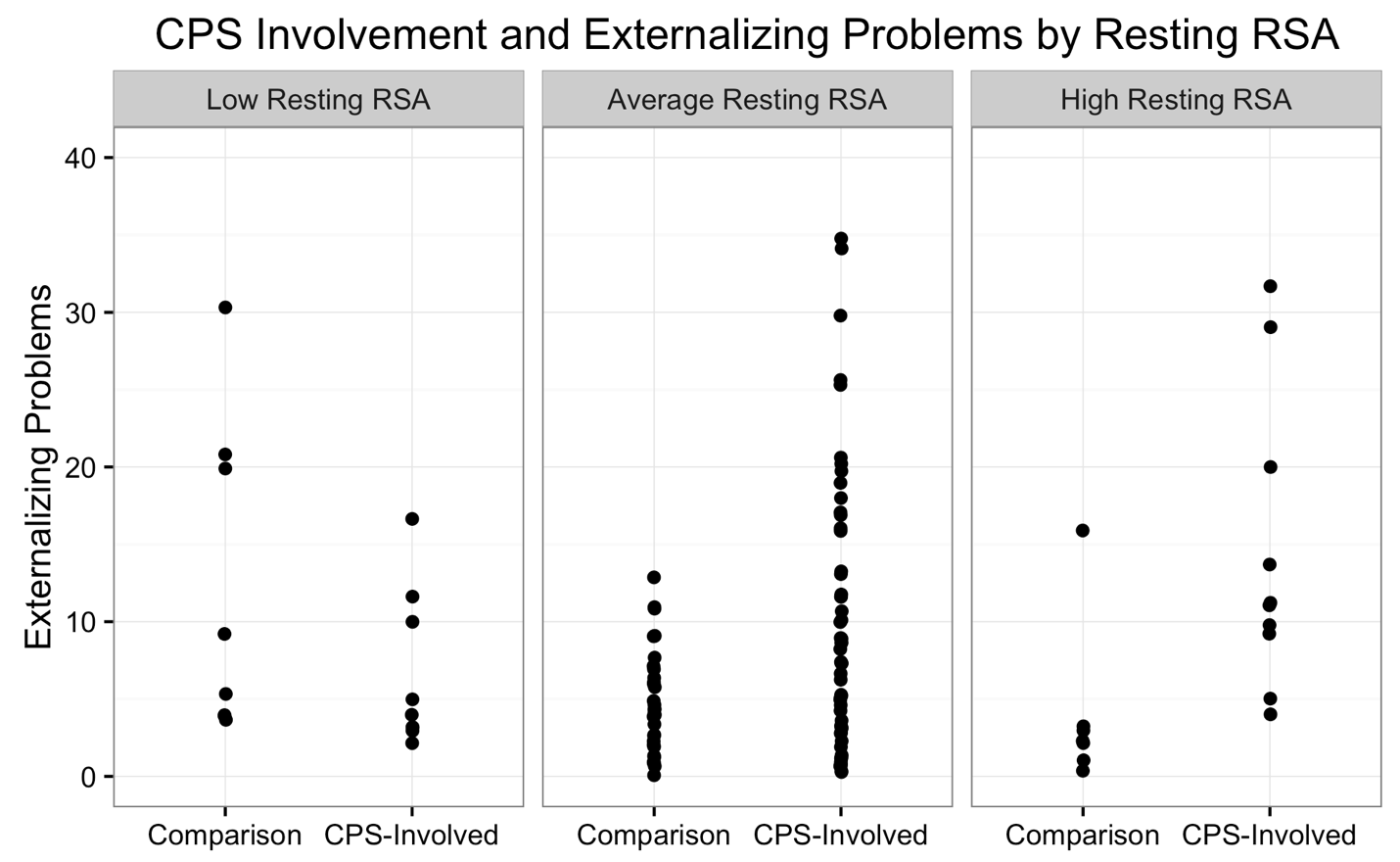 Figure S1. Scatterplots of externalizing problems by CPS involvement and resting RSA. CPS = Child Protective Services. 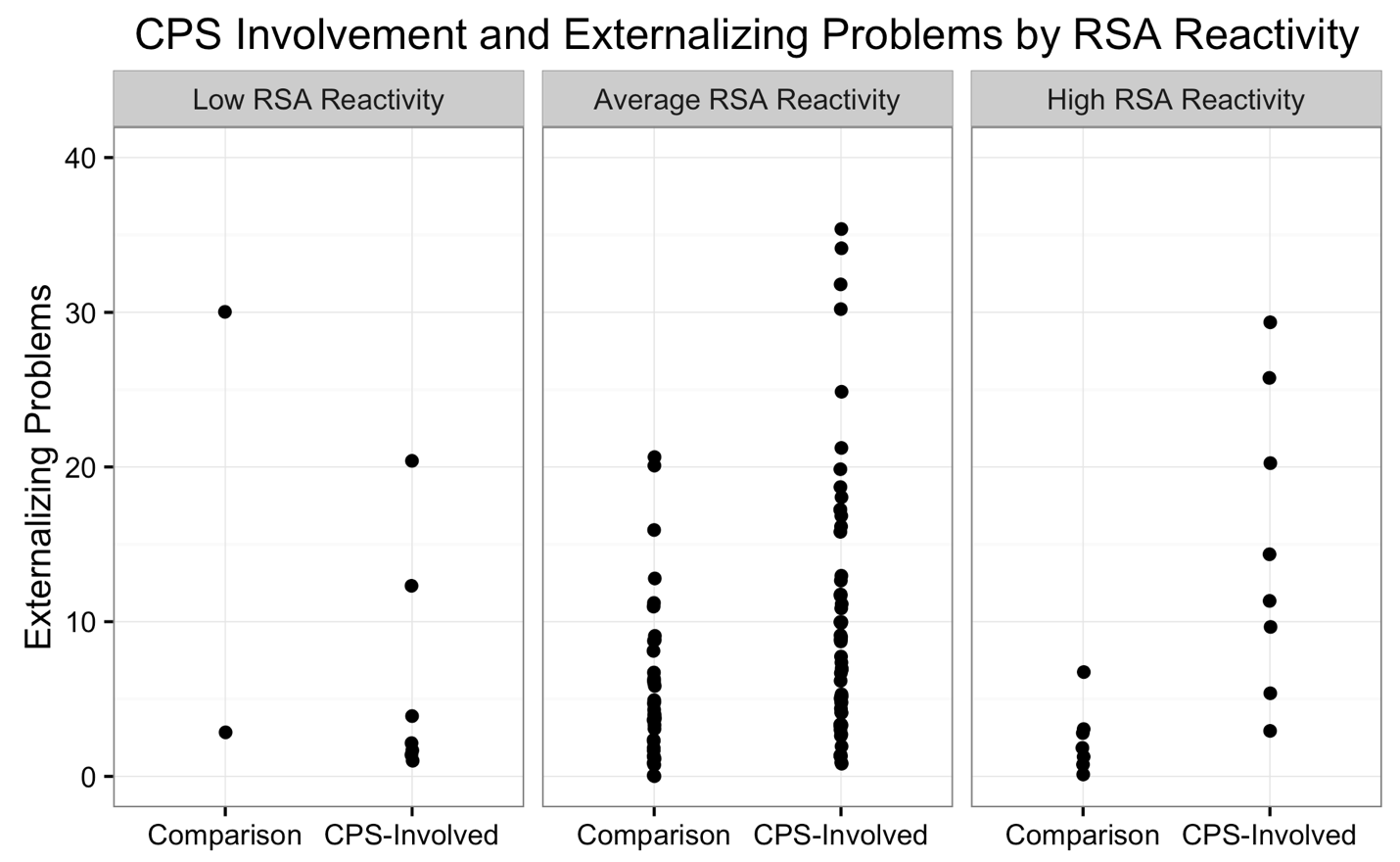 Figure S2. Scatterplots of externalizing problems by CPS involvement and RSA reactivity. CPS = Child Protective Services.Table S1.Covariate models: Predicting externalizing problems from resting RSA and CPS involvement. Covariate models: Predicting externalizing problems from resting RSA and CPS involvement. Covariate models: Predicting externalizing problems from resting RSA and CPS involvement. Covariate models: Predicting externalizing problems from resting RSA and CPS involvement. Covariate models: Predicting externalizing problems from resting RSA and CPS involvement. AgeAgeAgeBSEβ(Constant)42.820†22.451 Age -3.9052.323 -0.167RSA baseline-272.013344.961-2.095CPS involvement-36.49933.799-2.221Age X RSA baseline4.2803.5242.464Age X CPS Involvement24.83335.818 1.824CPS involvement X RSA baseline56.43321.8370.330**R2 0.119** GenderGenderGenderBSEβ(Constant) 6.087***1.116Gender-0.9161.824-0.058RSA baseline-31.61916.205-0.244* CPS involvement5.3291.7530.326**Gender X RSA baseline-0.53523.375-0.003 Gender X CPS Involvement-2.3292.618-0.134CPS involvement X RSA baseline 56.52223.1190.330*R20.134**BMIBMIBMIBSEβ(Constant)0.5162.974BMI0.253 0.1530.186†RSA baseline-2.42746.557-0.018CPS involvement 9.254  5.593 0.552†BMI X RSA baseline-1.4852.518-0.235BMI X CPS Involvement-0.2650.286-0.351CPS involvement X RSA baseline 55.05324.174 0.325*R20.122*Task VersionTask VersionTask VersionBSEβ(Constant)5.233***0.683Task Version13.3029.4160.681RSA baseline-25.14111.012-0.194*CPS involvement5.822 1.4020.356***Task Version X RSA baseline37.69130.074  0.140Task Version X CPS Involvement-17.3689.411-0.862†CPS involvement X RSA baseline35.21023.5740.206R2 0.175**RaceRaceRaceBSEβ(Constant) 5.9171.064Race-0.4121.592-0.022RSA baseline-45.56717.299-0.351**CPS involvement4.1631.547 0.255** Race X RSA baseline34.31120.5290.145Race X CPS Involvement-1.2012.353-0.043CPS involvement X RSA baseline57.50521.694 0.336**R20.126**Welfare StatusWelfare StatusWelfare StatusBSEβ(Constant)5.567***5.567Welfare Status-0.2792.943 -0.017RSA baseline-27.16615.521-0.209† CPS involvement 2.3391.7050.143Welfare Status X RSA baseline-38.91823.686-0.199Welfare Status X CPS Involvement 2.944 3.417 0.182CPS involvement X RSA baseline72.60421.5120.424*** R20.137**Parental EducationParental EducationParental EducationBSEβ(Constant)5.879***0.834Education-5.1723.387-0.269RSA baseline-36.66815.365-0.283*CPS involvement2.7081.4340.166†Education X RSA baseline11.94136.6630.039Education X CPS Involvement8.6903.7950.446*CPS involvement X RSA baseline 56.53122.7450.330*R20.141** † p < .1;  * p < .05; ** p < .01; *** p < .001. † p < .1;  * p < .05; ** p < .01; *** p < .001. † p < .1;  * p < .05; ** p < .01; *** p < .001.Note: For the CPS involvement variable, the CPS-referred group was dummy coded as “1” and the comparison group was dummy coded as “0.” For the Intervention condition variable, the Attachment and Biobehavioral Catch-up group was dummy coded as "1" and the control group was dummy coded as "0." For the Gender variable, male participants were dummy coded as "0" and female participants were dummy coded as "1." For the Race variable, Caucasian participants were dummy coded as “1” and all other participants were coded as “0.” For the Task Version variable, the perfect circles task was dummy coded as "1" and the perfect mazes task was dummy coded as "0." For the Welfare Status variable, receiving government assistance was dummy coded as "1" and not receiving government assistance was dummy coded as "0." For the Parental Education variable, receiving less than a GED was dummy coded as "1" and receiving a GED or higher was dummy coded as"0."  CPS = Child Protective Services. BMI = Body mass index. CBCL = Child Behavior Checklist. RSA = Respiratory sinus arrhythmiaNote: For the CPS involvement variable, the CPS-referred group was dummy coded as “1” and the comparison group was dummy coded as “0.” For the Intervention condition variable, the Attachment and Biobehavioral Catch-up group was dummy coded as "1" and the control group was dummy coded as "0." For the Gender variable, male participants were dummy coded as "0" and female participants were dummy coded as "1." For the Race variable, Caucasian participants were dummy coded as “1” and all other participants were coded as “0.” For the Task Version variable, the perfect circles task was dummy coded as "1" and the perfect mazes task was dummy coded as "0." For the Welfare Status variable, receiving government assistance was dummy coded as "1" and not receiving government assistance was dummy coded as "0." For the Parental Education variable, receiving less than a GED was dummy coded as "1" and receiving a GED or higher was dummy coded as"0."  CPS = Child Protective Services. BMI = Body mass index. CBCL = Child Behavior Checklist. RSA = Respiratory sinus arrhythmiaNote: For the CPS involvement variable, the CPS-referred group was dummy coded as “1” and the comparison group was dummy coded as “0.” For the Intervention condition variable, the Attachment and Biobehavioral Catch-up group was dummy coded as "1" and the control group was dummy coded as "0." For the Gender variable, male participants were dummy coded as "0" and female participants were dummy coded as "1." For the Race variable, Caucasian participants were dummy coded as “1” and all other participants were coded as “0.” For the Task Version variable, the perfect circles task was dummy coded as "1" and the perfect mazes task was dummy coded as "0." For the Welfare Status variable, receiving government assistance was dummy coded as "1" and not receiving government assistance was dummy coded as "0." For the Parental Education variable, receiving less than a GED was dummy coded as "1" and receiving a GED or higher was dummy coded as"0."  CPS = Child Protective Services. BMI = Body mass index. CBCL = Child Behavior Checklist. RSA = Respiratory sinus arrhythmiaNote: For the CPS involvement variable, the CPS-referred group was dummy coded as “1” and the comparison group was dummy coded as “0.” For the Intervention condition variable, the Attachment and Biobehavioral Catch-up group was dummy coded as "1" and the control group was dummy coded as "0." For the Gender variable, male participants were dummy coded as "0" and female participants were dummy coded as "1." For the Race variable, Caucasian participants were dummy coded as “1” and all other participants were coded as “0.” For the Task Version variable, the perfect circles task was dummy coded as "1" and the perfect mazes task was dummy coded as "0." For the Welfare Status variable, receiving government assistance was dummy coded as "1" and not receiving government assistance was dummy coded as "0." For the Parental Education variable, receiving less than a GED was dummy coded as "1" and receiving a GED or higher was dummy coded as"0."  CPS = Child Protective Services. BMI = Body mass index. CBCL = Child Behavior Checklist. RSA = Respiratory sinus arrhythmiaNote: For the CPS involvement variable, the CPS-referred group was dummy coded as “1” and the comparison group was dummy coded as “0.” For the Intervention condition variable, the Attachment and Biobehavioral Catch-up group was dummy coded as "1" and the control group was dummy coded as "0." For the Gender variable, male participants were dummy coded as "0" and female participants were dummy coded as "1." For the Race variable, Caucasian participants were dummy coded as “1” and all other participants were coded as “0.” For the Task Version variable, the perfect circles task was dummy coded as "1" and the perfect mazes task was dummy coded as "0." For the Welfare Status variable, receiving government assistance was dummy coded as "1" and not receiving government assistance was dummy coded as "0." For the Parental Education variable, receiving less than a GED was dummy coded as "1" and receiving a GED or higher was dummy coded as"0."  CPS = Child Protective Services. BMI = Body mass index. CBCL = Child Behavior Checklist. RSA = Respiratory sinus arrhythmiaNote: For the CPS involvement variable, the CPS-referred group was dummy coded as “1” and the comparison group was dummy coded as “0.” For the Intervention condition variable, the Attachment and Biobehavioral Catch-up group was dummy coded as "1" and the control group was dummy coded as "0." For the Gender variable, male participants were dummy coded as "0" and female participants were dummy coded as "1." For the Race variable, Caucasian participants were dummy coded as “1” and all other participants were coded as “0.” For the Task Version variable, the perfect circles task was dummy coded as "1" and the perfect mazes task was dummy coded as "0." For the Welfare Status variable, receiving government assistance was dummy coded as "1" and not receiving government assistance was dummy coded as "0." For the Parental Education variable, receiving less than a GED was dummy coded as "1" and receiving a GED or higher was dummy coded as"0."  CPS = Child Protective Services. BMI = Body mass index. CBCL = Child Behavior Checklist. RSA = Respiratory sinus arrhythmiaNote: For the CPS involvement variable, the CPS-referred group was dummy coded as “1” and the comparison group was dummy coded as “0.” For the Intervention condition variable, the Attachment and Biobehavioral Catch-up group was dummy coded as "1" and the control group was dummy coded as "0." For the Gender variable, male participants were dummy coded as "0" and female participants were dummy coded as "1." For the Race variable, Caucasian participants were dummy coded as “1” and all other participants were coded as “0.” For the Task Version variable, the perfect circles task was dummy coded as "1" and the perfect mazes task was dummy coded as "0." For the Welfare Status variable, receiving government assistance was dummy coded as "1" and not receiving government assistance was dummy coded as "0." For the Parental Education variable, receiving less than a GED was dummy coded as "1" and receiving a GED or higher was dummy coded as"0."  CPS = Child Protective Services. BMI = Body mass index. CBCL = Child Behavior Checklist. RSA = Respiratory sinus arrhythmiaNote: For the CPS involvement variable, the CPS-referred group was dummy coded as “1” and the comparison group was dummy coded as “0.” For the Intervention condition variable, the Attachment and Biobehavioral Catch-up group was dummy coded as "1" and the control group was dummy coded as "0." For the Gender variable, male participants were dummy coded as "0" and female participants were dummy coded as "1." For the Race variable, Caucasian participants were dummy coded as “1” and all other participants were coded as “0.” For the Task Version variable, the perfect circles task was dummy coded as "1" and the perfect mazes task was dummy coded as "0." For the Welfare Status variable, receiving government assistance was dummy coded as "1" and not receiving government assistance was dummy coded as "0." For the Parental Education variable, receiving less than a GED was dummy coded as "1" and receiving a GED or higher was dummy coded as"0."  CPS = Child Protective Services. BMI = Body mass index. CBCL = Child Behavior Checklist. RSA = Respiratory sinus arrhythmiaNote: For the CPS involvement variable, the CPS-referred group was dummy coded as “1” and the comparison group was dummy coded as “0.” For the Intervention condition variable, the Attachment and Biobehavioral Catch-up group was dummy coded as "1" and the control group was dummy coded as "0." For the Gender variable, male participants were dummy coded as "0" and female participants were dummy coded as "1." For the Race variable, Caucasian participants were dummy coded as “1” and all other participants were coded as “0.” For the Task Version variable, the perfect circles task was dummy coded as "1" and the perfect mazes task was dummy coded as "0." For the Welfare Status variable, receiving government assistance was dummy coded as "1" and not receiving government assistance was dummy coded as "0." For the Parental Education variable, receiving less than a GED was dummy coded as "1" and receiving a GED or higher was dummy coded as"0."  CPS = Child Protective Services. BMI = Body mass index. CBCL = Child Behavior Checklist. RSA = Respiratory sinus arrhythmiaNote: For the CPS involvement variable, the CPS-referred group was dummy coded as “1” and the comparison group was dummy coded as “0.” For the Intervention condition variable, the Attachment and Biobehavioral Catch-up group was dummy coded as "1" and the control group was dummy coded as "0." For the Gender variable, male participants were dummy coded as "0" and female participants were dummy coded as "1." For the Race variable, Caucasian participants were dummy coded as “1” and all other participants were coded as “0.” For the Task Version variable, the perfect circles task was dummy coded as "1" and the perfect mazes task was dummy coded as "0." For the Welfare Status variable, receiving government assistance was dummy coded as "1" and not receiving government assistance was dummy coded as "0." For the Parental Education variable, receiving less than a GED was dummy coded as "1" and receiving a GED or higher was dummy coded as"0."  CPS = Child Protective Services. BMI = Body mass index. CBCL = Child Behavior Checklist. RSA = Respiratory sinus arrhythmiaNote: For the CPS involvement variable, the CPS-referred group was dummy coded as “1” and the comparison group was dummy coded as “0.” For the Intervention condition variable, the Attachment and Biobehavioral Catch-up group was dummy coded as "1" and the control group was dummy coded as "0." For the Gender variable, male participants were dummy coded as "0" and female participants were dummy coded as "1." For the Race variable, Caucasian participants were dummy coded as “1” and all other participants were coded as “0.” For the Task Version variable, the perfect circles task was dummy coded as "1" and the perfect mazes task was dummy coded as "0." For the Welfare Status variable, receiving government assistance was dummy coded as "1" and not receiving government assistance was dummy coded as "0." For the Parental Education variable, receiving less than a GED was dummy coded as "1" and receiving a GED or higher was dummy coded as"0."  CPS = Child Protective Services. BMI = Body mass index. CBCL = Child Behavior Checklist. RSA = Respiratory sinus arrhythmiaNote: For the CPS involvement variable, the CPS-referred group was dummy coded as “1” and the comparison group was dummy coded as “0.” For the Intervention condition variable, the Attachment and Biobehavioral Catch-up group was dummy coded as "1" and the control group was dummy coded as "0." For the Gender variable, male participants were dummy coded as "0" and female participants were dummy coded as "1." For the Race variable, Caucasian participants were dummy coded as “1” and all other participants were coded as “0.” For the Task Version variable, the perfect circles task was dummy coded as "1" and the perfect mazes task was dummy coded as "0." For the Welfare Status variable, receiving government assistance was dummy coded as "1" and not receiving government assistance was dummy coded as "0." For the Parental Education variable, receiving less than a GED was dummy coded as "1" and receiving a GED or higher was dummy coded as"0."  CPS = Child Protective Services. BMI = Body mass index. CBCL = Child Behavior Checklist. RSA = Respiratory sinus arrhythmiaNote: For the CPS involvement variable, the CPS-referred group was dummy coded as “1” and the comparison group was dummy coded as “0.” For the Intervention condition variable, the Attachment and Biobehavioral Catch-up group was dummy coded as "1" and the control group was dummy coded as "0." For the Gender variable, male participants were dummy coded as "0" and female participants were dummy coded as "1." For the Race variable, Caucasian participants were dummy coded as “1” and all other participants were coded as “0.” For the Task Version variable, the perfect circles task was dummy coded as "1" and the perfect mazes task was dummy coded as "0." For the Welfare Status variable, receiving government assistance was dummy coded as "1" and not receiving government assistance was dummy coded as "0." For the Parental Education variable, receiving less than a GED was dummy coded as "1" and receiving a GED or higher was dummy coded as"0."  CPS = Child Protective Services. BMI = Body mass index. CBCL = Child Behavior Checklist. RSA = Respiratory sinus arrhythmiaNote: For the CPS involvement variable, the CPS-referred group was dummy coded as “1” and the comparison group was dummy coded as “0.” For the Intervention condition variable, the Attachment and Biobehavioral Catch-up group was dummy coded as "1" and the control group was dummy coded as "0." For the Gender variable, male participants were dummy coded as "0" and female participants were dummy coded as "1." For the Race variable, Caucasian participants were dummy coded as “1” and all other participants were coded as “0.” For the Task Version variable, the perfect circles task was dummy coded as "1" and the perfect mazes task was dummy coded as "0." For the Welfare Status variable, receiving government assistance was dummy coded as "1" and not receiving government assistance was dummy coded as "0." For the Parental Education variable, receiving less than a GED was dummy coded as "1" and receiving a GED or higher was dummy coded as"0."  CPS = Child Protective Services. BMI = Body mass index. CBCL = Child Behavior Checklist. RSA = Respiratory sinus arrhythmiaNote: For the CPS involvement variable, the CPS-referred group was dummy coded as “1” and the comparison group was dummy coded as “0.” For the Intervention condition variable, the Attachment and Biobehavioral Catch-up group was dummy coded as "1" and the control group was dummy coded as "0." For the Gender variable, male participants were dummy coded as "0" and female participants were dummy coded as "1." For the Race variable, Caucasian participants were dummy coded as “1” and all other participants were coded as “0.” For the Task Version variable, the perfect circles task was dummy coded as "1" and the perfect mazes task was dummy coded as "0." For the Welfare Status variable, receiving government assistance was dummy coded as "1" and not receiving government assistance was dummy coded as "0." For the Parental Education variable, receiving less than a GED was dummy coded as "1" and receiving a GED or higher was dummy coded as"0."  CPS = Child Protective Services. BMI = Body mass index. CBCL = Child Behavior Checklist. RSA = Respiratory sinus arrhythmiaNote: For the CPS involvement variable, the CPS-referred group was dummy coded as “1” and the comparison group was dummy coded as “0.” For the Intervention condition variable, the Attachment and Biobehavioral Catch-up group was dummy coded as "1" and the control group was dummy coded as "0." For the Gender variable, male participants were dummy coded as "0" and female participants were dummy coded as "1." For the Race variable, Caucasian participants were dummy coded as “1” and all other participants were coded as “0.” For the Task Version variable, the perfect circles task was dummy coded as "1" and the perfect mazes task was dummy coded as "0." For the Welfare Status variable, receiving government assistance was dummy coded as "1" and not receiving government assistance was dummy coded as "0." For the Parental Education variable, receiving less than a GED was dummy coded as "1" and receiving a GED or higher was dummy coded as"0."  CPS = Child Protective Services. BMI = Body mass index. CBCL = Child Behavior Checklist. RSA = Respiratory sinus arrhythmiaNote: For the CPS involvement variable, the CPS-referred group was dummy coded as “1” and the comparison group was dummy coded as “0.” For the Intervention condition variable, the Attachment and Biobehavioral Catch-up group was dummy coded as "1" and the control group was dummy coded as "0." For the Gender variable, male participants were dummy coded as "0" and female participants were dummy coded as "1." For the Race variable, Caucasian participants were dummy coded as “1” and all other participants were coded as “0.” For the Task Version variable, the perfect circles task was dummy coded as "1" and the perfect mazes task was dummy coded as "0." For the Welfare Status variable, receiving government assistance was dummy coded as "1" and not receiving government assistance was dummy coded as "0." For the Parental Education variable, receiving less than a GED was dummy coded as "1" and receiving a GED or higher was dummy coded as"0."  CPS = Child Protective Services. BMI = Body mass index. CBCL = Child Behavior Checklist. RSA = Respiratory sinus arrhythmiaNote: For the CPS involvement variable, the CPS-referred group was dummy coded as “1” and the comparison group was dummy coded as “0.” For the Intervention condition variable, the Attachment and Biobehavioral Catch-up group was dummy coded as "1" and the control group was dummy coded as "0." For the Gender variable, male participants were dummy coded as "0" and female participants were dummy coded as "1." For the Race variable, Caucasian participants were dummy coded as “1” and all other participants were coded as “0.” For the Task Version variable, the perfect circles task was dummy coded as "1" and the perfect mazes task was dummy coded as "0." For the Welfare Status variable, receiving government assistance was dummy coded as "1" and not receiving government assistance was dummy coded as "0." For the Parental Education variable, receiving less than a GED was dummy coded as "1" and receiving a GED or higher was dummy coded as"0."  CPS = Child Protective Services. BMI = Body mass index. CBCL = Child Behavior Checklist. RSA = Respiratory sinus arrhythmiaNote: For the CPS involvement variable, the CPS-referred group was dummy coded as “1” and the comparison group was dummy coded as “0.” For the Intervention condition variable, the Attachment and Biobehavioral Catch-up group was dummy coded as "1" and the control group was dummy coded as "0." For the Gender variable, male participants were dummy coded as "0" and female participants were dummy coded as "1." For the Race variable, Caucasian participants were dummy coded as “1” and all other participants were coded as “0.” For the Task Version variable, the perfect circles task was dummy coded as "1" and the perfect mazes task was dummy coded as "0." For the Welfare Status variable, receiving government assistance was dummy coded as "1" and not receiving government assistance was dummy coded as "0." For the Parental Education variable, receiving less than a GED was dummy coded as "1" and receiving a GED or higher was dummy coded as"0."  CPS = Child Protective Services. BMI = Body mass index. CBCL = Child Behavior Checklist. RSA = Respiratory sinus arrhythmiaNote: For the CPS involvement variable, the CPS-referred group was dummy coded as “1” and the comparison group was dummy coded as “0.” For the Intervention condition variable, the Attachment and Biobehavioral Catch-up group was dummy coded as "1" and the control group was dummy coded as "0." For the Gender variable, male participants were dummy coded as "0" and female participants were dummy coded as "1." For the Race variable, Caucasian participants were dummy coded as “1” and all other participants were coded as “0.” For the Task Version variable, the perfect circles task was dummy coded as "1" and the perfect mazes task was dummy coded as "0." For the Welfare Status variable, receiving government assistance was dummy coded as "1" and not receiving government assistance was dummy coded as "0." For the Parental Education variable, receiving less than a GED was dummy coded as "1" and receiving a GED or higher was dummy coded as"0."  CPS = Child Protective Services. BMI = Body mass index. CBCL = Child Behavior Checklist. RSA = Respiratory sinus arrhythmiaNote: For the CPS involvement variable, the CPS-referred group was dummy coded as “1” and the comparison group was dummy coded as “0.” For the Intervention condition variable, the Attachment and Biobehavioral Catch-up group was dummy coded as "1" and the control group was dummy coded as "0." For the Gender variable, male participants were dummy coded as "0" and female participants were dummy coded as "1." For the Race variable, Caucasian participants were dummy coded as “1” and all other participants were coded as “0.” For the Task Version variable, the perfect circles task was dummy coded as "1" and the perfect mazes task was dummy coded as "0." For the Welfare Status variable, receiving government assistance was dummy coded as "1" and not receiving government assistance was dummy coded as "0." For the Parental Education variable, receiving less than a GED was dummy coded as "1" and receiving a GED or higher was dummy coded as"0."  CPS = Child Protective Services. BMI = Body mass index. CBCL = Child Behavior Checklist. RSA = Respiratory sinus arrhythmiaNote: For the CPS involvement variable, the CPS-referred group was dummy coded as “1” and the comparison group was dummy coded as “0.” For the Intervention condition variable, the Attachment and Biobehavioral Catch-up group was dummy coded as "1" and the control group was dummy coded as "0." For the Gender variable, male participants were dummy coded as "0" and female participants were dummy coded as "1." For the Race variable, Caucasian participants were dummy coded as “1” and all other participants were coded as “0.” For the Task Version variable, the perfect circles task was dummy coded as "1" and the perfect mazes task was dummy coded as "0." For the Welfare Status variable, receiving government assistance was dummy coded as "1" and not receiving government assistance was dummy coded as "0." For the Parental Education variable, receiving less than a GED was dummy coded as "1" and receiving a GED or higher was dummy coded as"0."  CPS = Child Protective Services. BMI = Body mass index. CBCL = Child Behavior Checklist. RSA = Respiratory sinus arrhythmiaNote: For the CPS involvement variable, the CPS-referred group was dummy coded as “1” and the comparison group was dummy coded as “0.” For the Intervention condition variable, the Attachment and Biobehavioral Catch-up group was dummy coded as "1" and the control group was dummy coded as "0." For the Gender variable, male participants were dummy coded as "0" and female participants were dummy coded as "1." For the Race variable, Caucasian participants were dummy coded as “1” and all other participants were coded as “0.” For the Task Version variable, the perfect circles task was dummy coded as "1" and the perfect mazes task was dummy coded as "0." For the Welfare Status variable, receiving government assistance was dummy coded as "1" and not receiving government assistance was dummy coded as "0." For the Parental Education variable, receiving less than a GED was dummy coded as "1" and receiving a GED or higher was dummy coded as"0."  CPS = Child Protective Services. BMI = Body mass index. CBCL = Child Behavior Checklist. RSA = Respiratory sinus arrhythmiaNote: For the CPS involvement variable, the CPS-referred group was dummy coded as “1” and the comparison group was dummy coded as “0.” For the Intervention condition variable, the Attachment and Biobehavioral Catch-up group was dummy coded as "1" and the control group was dummy coded as "0." For the Gender variable, male participants were dummy coded as "0" and female participants were dummy coded as "1." For the Race variable, Caucasian participants were dummy coded as “1” and all other participants were coded as “0.” For the Task Version variable, the perfect circles task was dummy coded as "1" and the perfect mazes task was dummy coded as "0." For the Welfare Status variable, receiving government assistance was dummy coded as "1" and not receiving government assistance was dummy coded as "0." For the Parental Education variable, receiving less than a GED was dummy coded as "1" and receiving a GED or higher was dummy coded as"0."  CPS = Child Protective Services. BMI = Body mass index. CBCL = Child Behavior Checklist. RSA = Respiratory sinus arrhythmiaNote: For the CPS involvement variable, the CPS-referred group was dummy coded as “1” and the comparison group was dummy coded as “0.” For the Intervention condition variable, the Attachment and Biobehavioral Catch-up group was dummy coded as "1" and the control group was dummy coded as "0." For the Gender variable, male participants were dummy coded as "0" and female participants were dummy coded as "1." For the Race variable, Caucasian participants were dummy coded as “1” and all other participants were coded as “0.” For the Task Version variable, the perfect circles task was dummy coded as "1" and the perfect mazes task was dummy coded as "0." For the Welfare Status variable, receiving government assistance was dummy coded as "1" and not receiving government assistance was dummy coded as "0." For the Parental Education variable, receiving less than a GED was dummy coded as "1" and receiving a GED or higher was dummy coded as"0."  CPS = Child Protective Services. BMI = Body mass index. CBCL = Child Behavior Checklist. RSA = Respiratory sinus arrhythmiaNote: For the CPS involvement variable, the CPS-referred group was dummy coded as “1” and the comparison group was dummy coded as “0.” For the Intervention condition variable, the Attachment and Biobehavioral Catch-up group was dummy coded as "1" and the control group was dummy coded as "0." For the Gender variable, male participants were dummy coded as "0" and female participants were dummy coded as "1." For the Race variable, Caucasian participants were dummy coded as “1” and all other participants were coded as “0.” For the Task Version variable, the perfect circles task was dummy coded as "1" and the perfect mazes task was dummy coded as "0." For the Welfare Status variable, receiving government assistance was dummy coded as "1" and not receiving government assistance was dummy coded as "0." For the Parental Education variable, receiving less than a GED was dummy coded as "1" and receiving a GED or higher was dummy coded as"0."  CPS = Child Protective Services. BMI = Body mass index. CBCL = Child Behavior Checklist. RSA = Respiratory sinus arrhythmiaNote: For the CPS involvement variable, the CPS-referred group was dummy coded as “1” and the comparison group was dummy coded as “0.” For the Intervention condition variable, the Attachment and Biobehavioral Catch-up group was dummy coded as "1" and the control group was dummy coded as "0." For the Gender variable, male participants were dummy coded as "0" and female participants were dummy coded as "1." For the Race variable, Caucasian participants were dummy coded as “1” and all other participants were coded as “0.” For the Task Version variable, the perfect circles task was dummy coded as "1" and the perfect mazes task was dummy coded as "0." For the Welfare Status variable, receiving government assistance was dummy coded as "1" and not receiving government assistance was dummy coded as "0." For the Parental Education variable, receiving less than a GED was dummy coded as "1" and receiving a GED or higher was dummy coded as"0."  CPS = Child Protective Services. BMI = Body mass index. CBCL = Child Behavior Checklist. RSA = Respiratory sinus arrhythmiaNote: For the CPS involvement variable, the CPS-referred group was dummy coded as “1” and the comparison group was dummy coded as “0.” For the Intervention condition variable, the Attachment and Biobehavioral Catch-up group was dummy coded as "1" and the control group was dummy coded as "0." For the Gender variable, male participants were dummy coded as "0" and female participants were dummy coded as "1." For the Race variable, Caucasian participants were dummy coded as “1” and all other participants were coded as “0.” For the Task Version variable, the perfect circles task was dummy coded as "1" and the perfect mazes task was dummy coded as "0." For the Welfare Status variable, receiving government assistance was dummy coded as "1" and not receiving government assistance was dummy coded as "0." For the Parental Education variable, receiving less than a GED was dummy coded as "1" and receiving a GED or higher was dummy coded as"0."  CPS = Child Protective Services. BMI = Body mass index. CBCL = Child Behavior Checklist. RSA = Respiratory sinus arrhythmiaNote: For the CPS involvement variable, the CPS-referred group was dummy coded as “1” and the comparison group was dummy coded as “0.” For the Intervention condition variable, the Attachment and Biobehavioral Catch-up group was dummy coded as "1" and the control group was dummy coded as "0." For the Gender variable, male participants were dummy coded as "0" and female participants were dummy coded as "1." For the Race variable, Caucasian participants were dummy coded as “1” and all other participants were coded as “0.” For the Task Version variable, the perfect circles task was dummy coded as "1" and the perfect mazes task was dummy coded as "0." For the Welfare Status variable, receiving government assistance was dummy coded as "1" and not receiving government assistance was dummy coded as "0." For the Parental Education variable, receiving less than a GED was dummy coded as "1" and receiving a GED or higher was dummy coded as"0."  CPS = Child Protective Services. BMI = Body mass index. CBCL = Child Behavior Checklist. RSA = Respiratory sinus arrhythmiaNote: For the CPS involvement variable, the CPS-referred group was dummy coded as “1” and the comparison group was dummy coded as “0.” For the Intervention condition variable, the Attachment and Biobehavioral Catch-up group was dummy coded as "1" and the control group was dummy coded as "0." For the Gender variable, male participants were dummy coded as "0" and female participants were dummy coded as "1." For the Race variable, Caucasian participants were dummy coded as “1” and all other participants were coded as “0.” For the Task Version variable, the perfect circles task was dummy coded as "1" and the perfect mazes task was dummy coded as "0." For the Welfare Status variable, receiving government assistance was dummy coded as "1" and not receiving government assistance was dummy coded as "0." For the Parental Education variable, receiving less than a GED was dummy coded as "1" and receiving a GED or higher was dummy coded as"0."  CPS = Child Protective Services. BMI = Body mass index. CBCL = Child Behavior Checklist. RSA = Respiratory sinus arrhythmiaNote: For the CPS involvement variable, the CPS-referred group was dummy coded as “1” and the comparison group was dummy coded as “0.” For the Intervention condition variable, the Attachment and Biobehavioral Catch-up group was dummy coded as "1" and the control group was dummy coded as "0." For the Gender variable, male participants were dummy coded as "0" and female participants were dummy coded as "1." For the Race variable, Caucasian participants were dummy coded as “1” and all other participants were coded as “0.” For the Task Version variable, the perfect circles task was dummy coded as "1" and the perfect mazes task was dummy coded as "0." For the Welfare Status variable, receiving government assistance was dummy coded as "1" and not receiving government assistance was dummy coded as "0." For the Parental Education variable, receiving less than a GED was dummy coded as "1" and receiving a GED or higher was dummy coded as"0."  CPS = Child Protective Services. BMI = Body mass index. CBCL = Child Behavior Checklist. RSA = Respiratory sinus arrhythmiaNote: For the CPS involvement variable, the CPS-referred group was dummy coded as “1” and the comparison group was dummy coded as “0.” For the Intervention condition variable, the Attachment and Biobehavioral Catch-up group was dummy coded as "1" and the control group was dummy coded as "0." For the Gender variable, male participants were dummy coded as "0" and female participants were dummy coded as "1." For the Race variable, Caucasian participants were dummy coded as “1” and all other participants were coded as “0.” For the Task Version variable, the perfect circles task was dummy coded as "1" and the perfect mazes task was dummy coded as "0." For the Welfare Status variable, receiving government assistance was dummy coded as "1" and not receiving government assistance was dummy coded as "0." For the Parental Education variable, receiving less than a GED was dummy coded as "1" and receiving a GED or higher was dummy coded as"0."  CPS = Child Protective Services. BMI = Body mass index. CBCL = Child Behavior Checklist. RSA = Respiratory sinus arrhythmiaNote: For the CPS involvement variable, the CPS-referred group was dummy coded as “1” and the comparison group was dummy coded as “0.” For the Intervention condition variable, the Attachment and Biobehavioral Catch-up group was dummy coded as "1" and the control group was dummy coded as "0." For the Gender variable, male participants were dummy coded as "0" and female participants were dummy coded as "1." For the Race variable, Caucasian participants were dummy coded as “1” and all other participants were coded as “0.” For the Task Version variable, the perfect circles task was dummy coded as "1" and the perfect mazes task was dummy coded as "0." For the Welfare Status variable, receiving government assistance was dummy coded as "1" and not receiving government assistance was dummy coded as "0." For the Parental Education variable, receiving less than a GED was dummy coded as "1" and receiving a GED or higher was dummy coded as"0."  CPS = Child Protective Services. BMI = Body mass index. CBCL = Child Behavior Checklist. RSA = Respiratory sinus arrhythmiaNote: For the CPS involvement variable, the CPS-referred group was dummy coded as “1” and the comparison group was dummy coded as “0.” For the Intervention condition variable, the Attachment and Biobehavioral Catch-up group was dummy coded as "1" and the control group was dummy coded as "0." For the Gender variable, male participants were dummy coded as "0" and female participants were dummy coded as "1." For the Race variable, Caucasian participants were dummy coded as “1” and all other participants were coded as “0.” For the Task Version variable, the perfect circles task was dummy coded as "1" and the perfect mazes task was dummy coded as "0." For the Welfare Status variable, receiving government assistance was dummy coded as "1" and not receiving government assistance was dummy coded as "0." For the Parental Education variable, receiving less than a GED was dummy coded as "1" and receiving a GED or higher was dummy coded as"0."  CPS = Child Protective Services. BMI = Body mass index. CBCL = Child Behavior Checklist. RSA = Respiratory sinus arrhythmiaNote: For the CPS involvement variable, the CPS-referred group was dummy coded as “1” and the comparison group was dummy coded as “0.” For the Intervention condition variable, the Attachment and Biobehavioral Catch-up group was dummy coded as "1" and the control group was dummy coded as "0." For the Gender variable, male participants were dummy coded as "0" and female participants were dummy coded as "1." For the Race variable, Caucasian participants were dummy coded as “1” and all other participants were coded as “0.” For the Task Version variable, the perfect circles task was dummy coded as "1" and the perfect mazes task was dummy coded as "0." For the Welfare Status variable, receiving government assistance was dummy coded as "1" and not receiving government assistance was dummy coded as "0." For the Parental Education variable, receiving less than a GED was dummy coded as "1" and receiving a GED or higher was dummy coded as"0."  CPS = Child Protective Services. BMI = Body mass index. CBCL = Child Behavior Checklist. RSA = Respiratory sinus arrhythmiaNote: For the CPS involvement variable, the CPS-referred group was dummy coded as “1” and the comparison group was dummy coded as “0.” For the Intervention condition variable, the Attachment and Biobehavioral Catch-up group was dummy coded as "1" and the control group was dummy coded as "0." For the Gender variable, male participants were dummy coded as "0" and female participants were dummy coded as "1." For the Race variable, Caucasian participants were dummy coded as “1” and all other participants were coded as “0.” For the Task Version variable, the perfect circles task was dummy coded as "1" and the perfect mazes task was dummy coded as "0." For the Welfare Status variable, receiving government assistance was dummy coded as "1" and not receiving government assistance was dummy coded as "0." For the Parental Education variable, receiving less than a GED was dummy coded as "1" and receiving a GED or higher was dummy coded as"0."  CPS = Child Protective Services. BMI = Body mass index. CBCL = Child Behavior Checklist. RSA = Respiratory sinus arrhythmiaNote: For the CPS involvement variable, the CPS-referred group was dummy coded as “1” and the comparison group was dummy coded as “0.” For the Intervention condition variable, the Attachment and Biobehavioral Catch-up group was dummy coded as "1" and the control group was dummy coded as "0." For the Gender variable, male participants were dummy coded as "0" and female participants were dummy coded as "1." For the Race variable, Caucasian participants were dummy coded as “1” and all other participants were coded as “0.” For the Task Version variable, the perfect circles task was dummy coded as "1" and the perfect mazes task was dummy coded as "0." For the Welfare Status variable, receiving government assistance was dummy coded as "1" and not receiving government assistance was dummy coded as "0." For the Parental Education variable, receiving less than a GED was dummy coded as "1" and receiving a GED or higher was dummy coded as"0."  CPS = Child Protective Services. BMI = Body mass index. CBCL = Child Behavior Checklist. RSA = Respiratory sinus arrhythmiaNote: For the CPS involvement variable, the CPS-referred group was dummy coded as “1” and the comparison group was dummy coded as “0.” For the Intervention condition variable, the Attachment and Biobehavioral Catch-up group was dummy coded as "1" and the control group was dummy coded as "0." For the Gender variable, male participants were dummy coded as "0" and female participants were dummy coded as "1." For the Race variable, Caucasian participants were dummy coded as “1” and all other participants were coded as “0.” For the Task Version variable, the perfect circles task was dummy coded as "1" and the perfect mazes task was dummy coded as "0." For the Welfare Status variable, receiving government assistance was dummy coded as "1" and not receiving government assistance was dummy coded as "0." For the Parental Education variable, receiving less than a GED was dummy coded as "1" and receiving a GED or higher was dummy coded as"0."  CPS = Child Protective Services. BMI = Body mass index. CBCL = Child Behavior Checklist. RSA = Respiratory sinus arrhythmiaNote: For the CPS involvement variable, the CPS-referred group was dummy coded as “1” and the comparison group was dummy coded as “0.” For the Intervention condition variable, the Attachment and Biobehavioral Catch-up group was dummy coded as "1" and the control group was dummy coded as "0." For the Gender variable, male participants were dummy coded as "0" and female participants were dummy coded as "1." For the Race variable, Caucasian participants were dummy coded as “1” and all other participants were coded as “0.” For the Task Version variable, the perfect circles task was dummy coded as "1" and the perfect mazes task was dummy coded as "0." For the Welfare Status variable, receiving government assistance was dummy coded as "1" and not receiving government assistance was dummy coded as "0." For the Parental Education variable, receiving less than a GED was dummy coded as "1" and receiving a GED or higher was dummy coded as"0."  CPS = Child Protective Services. BMI = Body mass index. CBCL = Child Behavior Checklist. RSA = Respiratory sinus arrhythmiaNote: For the CPS involvement variable, the CPS-referred group was dummy coded as “1” and the comparison group was dummy coded as “0.” For the Intervention condition variable, the Attachment and Biobehavioral Catch-up group was dummy coded as "1" and the control group was dummy coded as "0." For the Gender variable, male participants were dummy coded as "0" and female participants were dummy coded as "1." For the Race variable, Caucasian participants were dummy coded as “1” and all other participants were coded as “0.” For the Task Version variable, the perfect circles task was dummy coded as "1" and the perfect mazes task was dummy coded as "0." For the Welfare Status variable, receiving government assistance was dummy coded as "1" and not receiving government assistance was dummy coded as "0." For the Parental Education variable, receiving less than a GED was dummy coded as "1" and receiving a GED or higher was dummy coded as"0."  CPS = Child Protective Services. BMI = Body mass index. CBCL = Child Behavior Checklist. RSA = Respiratory sinus arrhythmiaNote: For the CPS involvement variable, the CPS-referred group was dummy coded as “1” and the comparison group was dummy coded as “0.” For the Intervention condition variable, the Attachment and Biobehavioral Catch-up group was dummy coded as "1" and the control group was dummy coded as "0." For the Gender variable, male participants were dummy coded as "0" and female participants were dummy coded as "1." For the Race variable, Caucasian participants were dummy coded as “1” and all other participants were coded as “0.” For the Task Version variable, the perfect circles task was dummy coded as "1" and the perfect mazes task was dummy coded as "0." For the Welfare Status variable, receiving government assistance was dummy coded as "1" and not receiving government assistance was dummy coded as "0." For the Parental Education variable, receiving less than a GED was dummy coded as "1" and receiving a GED or higher was dummy coded as"0."  CPS = Child Protective Services. BMI = Body mass index. CBCL = Child Behavior Checklist. RSA = Respiratory sinus arrhythmiaNote: For the CPS involvement variable, the CPS-referred group was dummy coded as “1” and the comparison group was dummy coded as “0.” For the Intervention condition variable, the Attachment and Biobehavioral Catch-up group was dummy coded as "1" and the control group was dummy coded as "0." For the Gender variable, male participants were dummy coded as "0" and female participants were dummy coded as "1." For the Race variable, Caucasian participants were dummy coded as “1” and all other participants were coded as “0.” For the Task Version variable, the perfect circles task was dummy coded as "1" and the perfect mazes task was dummy coded as "0." For the Welfare Status variable, receiving government assistance was dummy coded as "1" and not receiving government assistance was dummy coded as "0." For the Parental Education variable, receiving less than a GED was dummy coded as "1" and receiving a GED or higher was dummy coded as"0."  CPS = Child Protective Services. BMI = Body mass index. CBCL = Child Behavior Checklist. RSA = Respiratory sinus arrhythmiaNote: For the CPS involvement variable, the CPS-referred group was dummy coded as “1” and the comparison group was dummy coded as “0.” For the Intervention condition variable, the Attachment and Biobehavioral Catch-up group was dummy coded as "1" and the control group was dummy coded as "0." For the Gender variable, male participants were dummy coded as "0" and female participants were dummy coded as "1." For the Race variable, Caucasian participants were dummy coded as “1” and all other participants were coded as “0.” For the Task Version variable, the perfect circles task was dummy coded as "1" and the perfect mazes task was dummy coded as "0." For the Welfare Status variable, receiving government assistance was dummy coded as "1" and not receiving government assistance was dummy coded as "0." For the Parental Education variable, receiving less than a GED was dummy coded as "1" and receiving a GED or higher was dummy coded as"0."  CPS = Child Protective Services. BMI = Body mass index. CBCL = Child Behavior Checklist. RSA = Respiratory sinus arrhythmiaNote: For the CPS involvement variable, the CPS-referred group was dummy coded as “1” and the comparison group was dummy coded as “0.” For the Intervention condition variable, the Attachment and Biobehavioral Catch-up group was dummy coded as "1" and the control group was dummy coded as "0." For the Gender variable, male participants were dummy coded as "0" and female participants were dummy coded as "1." For the Race variable, Caucasian participants were dummy coded as “1” and all other participants were coded as “0.” For the Task Version variable, the perfect circles task was dummy coded as "1" and the perfect mazes task was dummy coded as "0." For the Welfare Status variable, receiving government assistance was dummy coded as "1" and not receiving government assistance was dummy coded as "0." For the Parental Education variable, receiving less than a GED was dummy coded as "1" and receiving a GED or higher was dummy coded as"0."  CPS = Child Protective Services. BMI = Body mass index. CBCL = Child Behavior Checklist. RSA = Respiratory sinus arrhythmiaNote: For the CPS involvement variable, the CPS-referred group was dummy coded as “1” and the comparison group was dummy coded as “0.” For the Intervention condition variable, the Attachment and Biobehavioral Catch-up group was dummy coded as "1" and the control group was dummy coded as "0." For the Gender variable, male participants were dummy coded as "0" and female participants were dummy coded as "1." For the Race variable, Caucasian participants were dummy coded as “1” and all other participants were coded as “0.” For the Task Version variable, the perfect circles task was dummy coded as "1" and the perfect mazes task was dummy coded as "0." For the Welfare Status variable, receiving government assistance was dummy coded as "1" and not receiving government assistance was dummy coded as "0." For the Parental Education variable, receiving less than a GED was dummy coded as "1" and receiving a GED or higher was dummy coded as"0."  CPS = Child Protective Services. BMI = Body mass index. CBCL = Child Behavior Checklist. RSA = Respiratory sinus arrhythmiaNote: For the CPS involvement variable, the CPS-referred group was dummy coded as “1” and the comparison group was dummy coded as “0.” For the Intervention condition variable, the Attachment and Biobehavioral Catch-up group was dummy coded as "1" and the control group was dummy coded as "0." For the Gender variable, male participants were dummy coded as "0" and female participants were dummy coded as "1." For the Race variable, Caucasian participants were dummy coded as “1” and all other participants were coded as “0.” For the Task Version variable, the perfect circles task was dummy coded as "1" and the perfect mazes task was dummy coded as "0." For the Welfare Status variable, receiving government assistance was dummy coded as "1" and not receiving government assistance was dummy coded as "0." For the Parental Education variable, receiving less than a GED was dummy coded as "1" and receiving a GED or higher was dummy coded as"0."  CPS = Child Protective Services. BMI = Body mass index. CBCL = Child Behavior Checklist. RSA = Respiratory sinus arrhythmiaNote: For the CPS involvement variable, the CPS-referred group was dummy coded as “1” and the comparison group was dummy coded as “0.” For the Intervention condition variable, the Attachment and Biobehavioral Catch-up group was dummy coded as "1" and the control group was dummy coded as "0." For the Gender variable, male participants were dummy coded as "0" and female participants were dummy coded as "1." For the Race variable, Caucasian participants were dummy coded as “1” and all other participants were coded as “0.” For the Task Version variable, the perfect circles task was dummy coded as "1" and the perfect mazes task was dummy coded as "0." For the Welfare Status variable, receiving government assistance was dummy coded as "1" and not receiving government assistance was dummy coded as "0." For the Parental Education variable, receiving less than a GED was dummy coded as "1" and receiving a GED or higher was dummy coded as"0."  CPS = Child Protective Services. BMI = Body mass index. CBCL = Child Behavior Checklist. RSA = Respiratory sinus arrhythmiaNote: For the CPS involvement variable, the CPS-referred group was dummy coded as “1” and the comparison group was dummy coded as “0.” For the Intervention condition variable, the Attachment and Biobehavioral Catch-up group was dummy coded as "1" and the control group was dummy coded as "0." For the Gender variable, male participants were dummy coded as "0" and female participants were dummy coded as "1." For the Race variable, Caucasian participants were dummy coded as “1” and all other participants were coded as “0.” For the Task Version variable, the perfect circles task was dummy coded as "1" and the perfect mazes task was dummy coded as "0." For the Welfare Status variable, receiving government assistance was dummy coded as "1" and not receiving government assistance was dummy coded as "0." For the Parental Education variable, receiving less than a GED was dummy coded as "1" and receiving a GED or higher was dummy coded as"0."  CPS = Child Protective Services. BMI = Body mass index. CBCL = Child Behavior Checklist. RSA = Respiratory sinus arrhythmiaNote: For the CPS involvement variable, the CPS-referred group was dummy coded as “1” and the comparison group was dummy coded as “0.” For the Intervention condition variable, the Attachment and Biobehavioral Catch-up group was dummy coded as "1" and the control group was dummy coded as "0." For the Gender variable, male participants were dummy coded as "0" and female participants were dummy coded as "1." For the Race variable, Caucasian participants were dummy coded as “1” and all other participants were coded as “0.” For the Task Version variable, the perfect circles task was dummy coded as "1" and the perfect mazes task was dummy coded as "0." For the Welfare Status variable, receiving government assistance was dummy coded as "1" and not receiving government assistance was dummy coded as "0." For the Parental Education variable, receiving less than a GED was dummy coded as "1" and receiving a GED or higher was dummy coded as"0."  CPS = Child Protective Services. BMI = Body mass index. CBCL = Child Behavior Checklist. RSA = Respiratory sinus arrhythmiaNote: For the CPS involvement variable, the CPS-referred group was dummy coded as “1” and the comparison group was dummy coded as “0.” For the Intervention condition variable, the Attachment and Biobehavioral Catch-up group was dummy coded as "1" and the control group was dummy coded as "0." For the Gender variable, male participants were dummy coded as "0" and female participants were dummy coded as "1." For the Race variable, Caucasian participants were dummy coded as “1” and all other participants were coded as “0.” For the Task Version variable, the perfect circles task was dummy coded as "1" and the perfect mazes task was dummy coded as "0." For the Welfare Status variable, receiving government assistance was dummy coded as "1" and not receiving government assistance was dummy coded as "0." For the Parental Education variable, receiving less than a GED was dummy coded as "1" and receiving a GED or higher was dummy coded as"0."  CPS = Child Protective Services. BMI = Body mass index. CBCL = Child Behavior Checklist. RSA = Respiratory sinus arrhythmiaTable S2.Covariate models: Predicting externalizing problems from RSA reactivity and CPS involvement. Covariate models: Predicting externalizing problems from RSA reactivity and CPS involvement. Covariate models: Predicting externalizing problems from RSA reactivity and CPS involvement. Covariate models: Predicting externalizing problems from RSA reactivity and CPS involvement. Covariate models: Predicting externalizing problems from RSA reactivity and CPS involvement. AgeAgeAgeBSEβ(Constant)11.17817.229Age-0.562 1.804 -0.024RSA baseline-12.10716.085-0.093RSA reactivity 130.197338.8920.892CPS involvement7.042 5.9520.427Age X RSA reactivity -10.542 36.032-0.688Age X CPS Involvement-25.88252.508-0.240CPS involvement X RSA reactivity-38.807 57.614-0.239R20.123*GenderGenderGenderBSEβ(Constant)7.1981.059Gender-2.9371.339-0.183* RSA baseline-10.99213.899-0.084RSA reactivity 39.17633.957 0.268CPS involvement8.3215.7330.508Gender X RSA reactivity-20.491 27.609-0.091Gender X CPS Involvement-37.44849.820-0.348CPS involvement X RSA reactivity-32.06455.617-0.197R20.159**BMIBMIBMIBSEβ(Constant)2.4972.436BMI0.1690.1240.123 RSA baseline-7.11617.387 -0.053RSA reactivity69.42962.8090.487CPS involvement 8.953 6.593 0.532BMI X RSA reactivity -1.7612.972-0.248 BMI X CPS Involvement-43.93758.644 -0.409CPS involvement X RSA reactivity-27.10362.912 -0.172R20.136*Task VersionTask VersionTask VersionBSEβ(Constant)5.879***0.825Task Version-1.736 2.178-0.086RSA baseline-11.71415.392-0.090RSA reactivity 32.42024.876 0.222CPS involvement 8.261 6.265 0.504Task Version X RSA reactivity29.38136.973  0.142Task Version X CPS Involvement-33.93653.320-0.316CPS involvement X RSA reactivity-49.00665.354-0.302R20.134*RaceRaceRaceBSEβ(Constant) 6.095***1.056Race-0.7491.253-0.038RSA baseline -12.93315.383 -0.099RSA reactivity35.09429.1220.240CPS involvement6.1366.353 0.374Race X RSA reactivity-18.30528.754-0.059Race X CPS Involvement-19.07255.154-0.177 CPS involvement X RSA reactivity-48.07859.248-0.296R20.126*Welfare StatusWelfare StatusWelfare StatusBSEβ(Constant)5.535***0.901Welfare Status2.6641.7520.162RSA baseline-11.98415.245-0.092RSA reactivity29.06629.1960.199CPS involvement5.5316.2040.337Welfare Status X RSA reactivity10.97829.360.061Welfare Status X CPS Involvement-27.519 51.760-0.256CPS involvement X RSA reactivity-46.74261.038-0.288R2 0.139*Parental EducationParental EducationParental EducationBSEβ(Constant)5.693*** 0.896Education3.0122.0570.157RSA baseline-12.66313.844-0.097RSA reactivity28.64927.2510.196CPS involvement6.625 6.005 0.404Education X RSA reactivity25.10034.066 0.109Education X CPS Involvement-31.88051.488-0.297CPS involvement X RSA reactivity-49.21558.335 -0.303R20.151** † p < .1;  * p < .05; ** p < .01; *** p < .001. † p < .1;  * p < .05; ** p < .01; *** p < .001. † p < .1;  * p < .05; ** p < .01; *** p < .001.Note: These models are likely underpowered to test sociodemographic covariates and their interactions while controlling for resting RSA in keeping with methodological recommendations.For the CPS involvement variable, the CPS-referred group was dummy coded as “1” and the comparison group was dummy coded as “0.” For the Intervention condition variable, the Attachment and Biobehavioral Catch-up group was dummy coded as "1" and the control group was dummy coded as "0." For the Gender variable, male participants were dummy coded as "0" and female participants were dummy coded as "1." For the Race variable, Caucasian participants were dummy coded as “1” and all other participants were coded as “0.” For the Task Version variable, the perfect circles task was dummy coded as "1" and the perfect mazes task was dummy coded as "0." For the Welfare Status variable, receiving government assistance was dummy coded as "1" and not receiving government assistance was dummy coded as "0." For the Parental Education variable, receiving less than a GED was dummy coded as "1" and receiving a GED or higher was dummy coded as"0."  CPS = Child Protective Services. BMI = Body mass index. CBCL = Child Behavior Checklist. RSA = Respiratory sinus arrhythmiaNote: These models are likely underpowered to test sociodemographic covariates and their interactions while controlling for resting RSA in keeping with methodological recommendations.For the CPS involvement variable, the CPS-referred group was dummy coded as “1” and the comparison group was dummy coded as “0.” For the Intervention condition variable, the Attachment and Biobehavioral Catch-up group was dummy coded as "1" and the control group was dummy coded as "0." For the Gender variable, male participants were dummy coded as "0" and female participants were dummy coded as "1." For the Race variable, Caucasian participants were dummy coded as “1” and all other participants were coded as “0.” For the Task Version variable, the perfect circles task was dummy coded as "1" and the perfect mazes task was dummy coded as "0." For the Welfare Status variable, receiving government assistance was dummy coded as "1" and not receiving government assistance was dummy coded as "0." For the Parental Education variable, receiving less than a GED was dummy coded as "1" and receiving a GED or higher was dummy coded as"0."  CPS = Child Protective Services. BMI = Body mass index. CBCL = Child Behavior Checklist. RSA = Respiratory sinus arrhythmiaNote: These models are likely underpowered to test sociodemographic covariates and their interactions while controlling for resting RSA in keeping with methodological recommendations.For the CPS involvement variable, the CPS-referred group was dummy coded as “1” and the comparison group was dummy coded as “0.” For the Intervention condition variable, the Attachment and Biobehavioral Catch-up group was dummy coded as "1" and the control group was dummy coded as "0." For the Gender variable, male participants were dummy coded as "0" and female participants were dummy coded as "1." For the Race variable, Caucasian participants were dummy coded as “1” and all other participants were coded as “0.” For the Task Version variable, the perfect circles task was dummy coded as "1" and the perfect mazes task was dummy coded as "0." For the Welfare Status variable, receiving government assistance was dummy coded as "1" and not receiving government assistance was dummy coded as "0." For the Parental Education variable, receiving less than a GED was dummy coded as "1" and receiving a GED or higher was dummy coded as"0."  CPS = Child Protective Services. BMI = Body mass index. CBCL = Child Behavior Checklist. RSA = Respiratory sinus arrhythmiaNote: These models are likely underpowered to test sociodemographic covariates and their interactions while controlling for resting RSA in keeping with methodological recommendations.For the CPS involvement variable, the CPS-referred group was dummy coded as “1” and the comparison group was dummy coded as “0.” For the Intervention condition variable, the Attachment and Biobehavioral Catch-up group was dummy coded as "1" and the control group was dummy coded as "0." For the Gender variable, male participants were dummy coded as "0" and female participants were dummy coded as "1." For the Race variable, Caucasian participants were dummy coded as “1” and all other participants were coded as “0.” For the Task Version variable, the perfect circles task was dummy coded as "1" and the perfect mazes task was dummy coded as "0." For the Welfare Status variable, receiving government assistance was dummy coded as "1" and not receiving government assistance was dummy coded as "0." For the Parental Education variable, receiving less than a GED was dummy coded as "1" and receiving a GED or higher was dummy coded as"0."  CPS = Child Protective Services. BMI = Body mass index. CBCL = Child Behavior Checklist. RSA = Respiratory sinus arrhythmiaNote: These models are likely underpowered to test sociodemographic covariates and their interactions while controlling for resting RSA in keeping with methodological recommendations.For the CPS involvement variable, the CPS-referred group was dummy coded as “1” and the comparison group was dummy coded as “0.” For the Intervention condition variable, the Attachment and Biobehavioral Catch-up group was dummy coded as "1" and the control group was dummy coded as "0." For the Gender variable, male participants were dummy coded as "0" and female participants were dummy coded as "1." For the Race variable, Caucasian participants were dummy coded as “1” and all other participants were coded as “0.” For the Task Version variable, the perfect circles task was dummy coded as "1" and the perfect mazes task was dummy coded as "0." For the Welfare Status variable, receiving government assistance was dummy coded as "1" and not receiving government assistance was dummy coded as "0." For the Parental Education variable, receiving less than a GED was dummy coded as "1" and receiving a GED or higher was dummy coded as"0."  CPS = Child Protective Services. BMI = Body mass index. CBCL = Child Behavior Checklist. RSA = Respiratory sinus arrhythmiaNote: These models are likely underpowered to test sociodemographic covariates and their interactions while controlling for resting RSA in keeping with methodological recommendations.For the CPS involvement variable, the CPS-referred group was dummy coded as “1” and the comparison group was dummy coded as “0.” For the Intervention condition variable, the Attachment and Biobehavioral Catch-up group was dummy coded as "1" and the control group was dummy coded as "0." For the Gender variable, male participants were dummy coded as "0" and female participants were dummy coded as "1." For the Race variable, Caucasian participants were dummy coded as “1” and all other participants were coded as “0.” For the Task Version variable, the perfect circles task was dummy coded as "1" and the perfect mazes task was dummy coded as "0." For the Welfare Status variable, receiving government assistance was dummy coded as "1" and not receiving government assistance was dummy coded as "0." For the Parental Education variable, receiving less than a GED was dummy coded as "1" and receiving a GED or higher was dummy coded as"0."  CPS = Child Protective Services. BMI = Body mass index. CBCL = Child Behavior Checklist. RSA = Respiratory sinus arrhythmiaNote: These models are likely underpowered to test sociodemographic covariates and their interactions while controlling for resting RSA in keeping with methodological recommendations.For the CPS involvement variable, the CPS-referred group was dummy coded as “1” and the comparison group was dummy coded as “0.” For the Intervention condition variable, the Attachment and Biobehavioral Catch-up group was dummy coded as "1" and the control group was dummy coded as "0." For the Gender variable, male participants were dummy coded as "0" and female participants were dummy coded as "1." For the Race variable, Caucasian participants were dummy coded as “1” and all other participants were coded as “0.” For the Task Version variable, the perfect circles task was dummy coded as "1" and the perfect mazes task was dummy coded as "0." For the Welfare Status variable, receiving government assistance was dummy coded as "1" and not receiving government assistance was dummy coded as "0." For the Parental Education variable, receiving less than a GED was dummy coded as "1" and receiving a GED or higher was dummy coded as"0."  CPS = Child Protective Services. BMI = Body mass index. CBCL = Child Behavior Checklist. RSA = Respiratory sinus arrhythmiaNote: These models are likely underpowered to test sociodemographic covariates and their interactions while controlling for resting RSA in keeping with methodological recommendations.For the CPS involvement variable, the CPS-referred group was dummy coded as “1” and the comparison group was dummy coded as “0.” For the Intervention condition variable, the Attachment and Biobehavioral Catch-up group was dummy coded as "1" and the control group was dummy coded as "0." For the Gender variable, male participants were dummy coded as "0" and female participants were dummy coded as "1." For the Race variable, Caucasian participants were dummy coded as “1” and all other participants were coded as “0.” For the Task Version variable, the perfect circles task was dummy coded as "1" and the perfect mazes task was dummy coded as "0." For the Welfare Status variable, receiving government assistance was dummy coded as "1" and not receiving government assistance was dummy coded as "0." For the Parental Education variable, receiving less than a GED was dummy coded as "1" and receiving a GED or higher was dummy coded as"0."  CPS = Child Protective Services. BMI = Body mass index. CBCL = Child Behavior Checklist. RSA = Respiratory sinus arrhythmiaNote: These models are likely underpowered to test sociodemographic covariates and their interactions while controlling for resting RSA in keeping with methodological recommendations.For the CPS involvement variable, the CPS-referred group was dummy coded as “1” and the comparison group was dummy coded as “0.” For the Intervention condition variable, the Attachment and Biobehavioral Catch-up group was dummy coded as "1" and the control group was dummy coded as "0." For the Gender variable, male participants were dummy coded as "0" and female participants were dummy coded as "1." For the Race variable, Caucasian participants were dummy coded as “1” and all other participants were coded as “0.” For the Task Version variable, the perfect circles task was dummy coded as "1" and the perfect mazes task was dummy coded as "0." For the Welfare Status variable, receiving government assistance was dummy coded as "1" and not receiving government assistance was dummy coded as "0." For the Parental Education variable, receiving less than a GED was dummy coded as "1" and receiving a GED or higher was dummy coded as"0."  CPS = Child Protective Services. BMI = Body mass index. CBCL = Child Behavior Checklist. RSA = Respiratory sinus arrhythmiaNote: These models are likely underpowered to test sociodemographic covariates and their interactions while controlling for resting RSA in keeping with methodological recommendations.For the CPS involvement variable, the CPS-referred group was dummy coded as “1” and the comparison group was dummy coded as “0.” For the Intervention condition variable, the Attachment and Biobehavioral Catch-up group was dummy coded as "1" and the control group was dummy coded as "0." For the Gender variable, male participants were dummy coded as "0" and female participants were dummy coded as "1." For the Race variable, Caucasian participants were dummy coded as “1” and all other participants were coded as “0.” For the Task Version variable, the perfect circles task was dummy coded as "1" and the perfect mazes task was dummy coded as "0." For the Welfare Status variable, receiving government assistance was dummy coded as "1" and not receiving government assistance was dummy coded as "0." For the Parental Education variable, receiving less than a GED was dummy coded as "1" and receiving a GED or higher was dummy coded as"0."  CPS = Child Protective Services. BMI = Body mass index. CBCL = Child Behavior Checklist. RSA = Respiratory sinus arrhythmiaNote: These models are likely underpowered to test sociodemographic covariates and their interactions while controlling for resting RSA in keeping with methodological recommendations.For the CPS involvement variable, the CPS-referred group was dummy coded as “1” and the comparison group was dummy coded as “0.” For the Intervention condition variable, the Attachment and Biobehavioral Catch-up group was dummy coded as "1" and the control group was dummy coded as "0." For the Gender variable, male participants were dummy coded as "0" and female participants were dummy coded as "1." For the Race variable, Caucasian participants were dummy coded as “1” and all other participants were coded as “0.” For the Task Version variable, the perfect circles task was dummy coded as "1" and the perfect mazes task was dummy coded as "0." For the Welfare Status variable, receiving government assistance was dummy coded as "1" and not receiving government assistance was dummy coded as "0." For the Parental Education variable, receiving less than a GED was dummy coded as "1" and receiving a GED or higher was dummy coded as"0."  CPS = Child Protective Services. BMI = Body mass index. CBCL = Child Behavior Checklist. RSA = Respiratory sinus arrhythmiaNote: These models are likely underpowered to test sociodemographic covariates and their interactions while controlling for resting RSA in keeping with methodological recommendations.For the CPS involvement variable, the CPS-referred group was dummy coded as “1” and the comparison group was dummy coded as “0.” For the Intervention condition variable, the Attachment and Biobehavioral Catch-up group was dummy coded as "1" and the control group was dummy coded as "0." For the Gender variable, male participants were dummy coded as "0" and female participants were dummy coded as "1." For the Race variable, Caucasian participants were dummy coded as “1” and all other participants were coded as “0.” For the Task Version variable, the perfect circles task was dummy coded as "1" and the perfect mazes task was dummy coded as "0." For the Welfare Status variable, receiving government assistance was dummy coded as "1" and not receiving government assistance was dummy coded as "0." For the Parental Education variable, receiving less than a GED was dummy coded as "1" and receiving a GED or higher was dummy coded as"0."  CPS = Child Protective Services. BMI = Body mass index. CBCL = Child Behavior Checklist. RSA = Respiratory sinus arrhythmiaNote: These models are likely underpowered to test sociodemographic covariates and their interactions while controlling for resting RSA in keeping with methodological recommendations.For the CPS involvement variable, the CPS-referred group was dummy coded as “1” and the comparison group was dummy coded as “0.” For the Intervention condition variable, the Attachment and Biobehavioral Catch-up group was dummy coded as "1" and the control group was dummy coded as "0." For the Gender variable, male participants were dummy coded as "0" and female participants were dummy coded as "1." For the Race variable, Caucasian participants were dummy coded as “1” and all other participants were coded as “0.” For the Task Version variable, the perfect circles task was dummy coded as "1" and the perfect mazes task was dummy coded as "0." For the Welfare Status variable, receiving government assistance was dummy coded as "1" and not receiving government assistance was dummy coded as "0." For the Parental Education variable, receiving less than a GED was dummy coded as "1" and receiving a GED or higher was dummy coded as"0."  CPS = Child Protective Services. BMI = Body mass index. CBCL = Child Behavior Checklist. RSA = Respiratory sinus arrhythmiaNote: These models are likely underpowered to test sociodemographic covariates and their interactions while controlling for resting RSA in keeping with methodological recommendations.For the CPS involvement variable, the CPS-referred group was dummy coded as “1” and the comparison group was dummy coded as “0.” For the Intervention condition variable, the Attachment and Biobehavioral Catch-up group was dummy coded as "1" and the control group was dummy coded as "0." For the Gender variable, male participants were dummy coded as "0" and female participants were dummy coded as "1." For the Race variable, Caucasian participants were dummy coded as “1” and all other participants were coded as “0.” For the Task Version variable, the perfect circles task was dummy coded as "1" and the perfect mazes task was dummy coded as "0." For the Welfare Status variable, receiving government assistance was dummy coded as "1" and not receiving government assistance was dummy coded as "0." For the Parental Education variable, receiving less than a GED was dummy coded as "1" and receiving a GED or higher was dummy coded as"0."  CPS = Child Protective Services. BMI = Body mass index. CBCL = Child Behavior Checklist. RSA = Respiratory sinus arrhythmiaNote: These models are likely underpowered to test sociodemographic covariates and their interactions while controlling for resting RSA in keeping with methodological recommendations.For the CPS involvement variable, the CPS-referred group was dummy coded as “1” and the comparison group was dummy coded as “0.” For the Intervention condition variable, the Attachment and Biobehavioral Catch-up group was dummy coded as "1" and the control group was dummy coded as "0." For the Gender variable, male participants were dummy coded as "0" and female participants were dummy coded as "1." For the Race variable, Caucasian participants were dummy coded as “1” and all other participants were coded as “0.” For the Task Version variable, the perfect circles task was dummy coded as "1" and the perfect mazes task was dummy coded as "0." For the Welfare Status variable, receiving government assistance was dummy coded as "1" and not receiving government assistance was dummy coded as "0." For the Parental Education variable, receiving less than a GED was dummy coded as "1" and receiving a GED or higher was dummy coded as"0."  CPS = Child Protective Services. BMI = Body mass index. CBCL = Child Behavior Checklist. RSA = Respiratory sinus arrhythmiaNote: These models are likely underpowered to test sociodemographic covariates and their interactions while controlling for resting RSA in keeping with methodological recommendations.For the CPS involvement variable, the CPS-referred group was dummy coded as “1” and the comparison group was dummy coded as “0.” For the Intervention condition variable, the Attachment and Biobehavioral Catch-up group was dummy coded as "1" and the control group was dummy coded as "0." For the Gender variable, male participants were dummy coded as "0" and female participants were dummy coded as "1." For the Race variable, Caucasian participants were dummy coded as “1” and all other participants were coded as “0.” For the Task Version variable, the perfect circles task was dummy coded as "1" and the perfect mazes task was dummy coded as "0." For the Welfare Status variable, receiving government assistance was dummy coded as "1" and not receiving government assistance was dummy coded as "0." For the Parental Education variable, receiving less than a GED was dummy coded as "1" and receiving a GED or higher was dummy coded as"0."  CPS = Child Protective Services. BMI = Body mass index. CBCL = Child Behavior Checklist. RSA = Respiratory sinus arrhythmiaNote: These models are likely underpowered to test sociodemographic covariates and their interactions while controlling for resting RSA in keeping with methodological recommendations.For the CPS involvement variable, the CPS-referred group was dummy coded as “1” and the comparison group was dummy coded as “0.” For the Intervention condition variable, the Attachment and Biobehavioral Catch-up group was dummy coded as "1" and the control group was dummy coded as "0." For the Gender variable, male participants were dummy coded as "0" and female participants were dummy coded as "1." For the Race variable, Caucasian participants were dummy coded as “1” and all other participants were coded as “0.” For the Task Version variable, the perfect circles task was dummy coded as "1" and the perfect mazes task was dummy coded as "0." For the Welfare Status variable, receiving government assistance was dummy coded as "1" and not receiving government assistance was dummy coded as "0." For the Parental Education variable, receiving less than a GED was dummy coded as "1" and receiving a GED or higher was dummy coded as"0."  CPS = Child Protective Services. BMI = Body mass index. CBCL = Child Behavior Checklist. RSA = Respiratory sinus arrhythmiaNote: These models are likely underpowered to test sociodemographic covariates and their interactions while controlling for resting RSA in keeping with methodological recommendations.For the CPS involvement variable, the CPS-referred group was dummy coded as “1” and the comparison group was dummy coded as “0.” For the Intervention condition variable, the Attachment and Biobehavioral Catch-up group was dummy coded as "1" and the control group was dummy coded as "0." For the Gender variable, male participants were dummy coded as "0" and female participants were dummy coded as "1." For the Race variable, Caucasian participants were dummy coded as “1” and all other participants were coded as “0.” For the Task Version variable, the perfect circles task was dummy coded as "1" and the perfect mazes task was dummy coded as "0." For the Welfare Status variable, receiving government assistance was dummy coded as "1" and not receiving government assistance was dummy coded as "0." For the Parental Education variable, receiving less than a GED was dummy coded as "1" and receiving a GED or higher was dummy coded as"0."  CPS = Child Protective Services. BMI = Body mass index. CBCL = Child Behavior Checklist. RSA = Respiratory sinus arrhythmiaNote: These models are likely underpowered to test sociodemographic covariates and their interactions while controlling for resting RSA in keeping with methodological recommendations.For the CPS involvement variable, the CPS-referred group was dummy coded as “1” and the comparison group was dummy coded as “0.” For the Intervention condition variable, the Attachment and Biobehavioral Catch-up group was dummy coded as "1" and the control group was dummy coded as "0." For the Gender variable, male participants were dummy coded as "0" and female participants were dummy coded as "1." For the Race variable, Caucasian participants were dummy coded as “1” and all other participants were coded as “0.” For the Task Version variable, the perfect circles task was dummy coded as "1" and the perfect mazes task was dummy coded as "0." For the Welfare Status variable, receiving government assistance was dummy coded as "1" and not receiving government assistance was dummy coded as "0." For the Parental Education variable, receiving less than a GED was dummy coded as "1" and receiving a GED or higher was dummy coded as"0."  CPS = Child Protective Services. BMI = Body mass index. CBCL = Child Behavior Checklist. RSA = Respiratory sinus arrhythmiaNote: These models are likely underpowered to test sociodemographic covariates and their interactions while controlling for resting RSA in keeping with methodological recommendations.For the CPS involvement variable, the CPS-referred group was dummy coded as “1” and the comparison group was dummy coded as “0.” For the Intervention condition variable, the Attachment and Biobehavioral Catch-up group was dummy coded as "1" and the control group was dummy coded as "0." For the Gender variable, male participants were dummy coded as "0" and female participants were dummy coded as "1." For the Race variable, Caucasian participants were dummy coded as “1” and all other participants were coded as “0.” For the Task Version variable, the perfect circles task was dummy coded as "1" and the perfect mazes task was dummy coded as "0." For the Welfare Status variable, receiving government assistance was dummy coded as "1" and not receiving government assistance was dummy coded as "0." For the Parental Education variable, receiving less than a GED was dummy coded as "1" and receiving a GED or higher was dummy coded as"0."  CPS = Child Protective Services. BMI = Body mass index. CBCL = Child Behavior Checklist. RSA = Respiratory sinus arrhythmiaNote: These models are likely underpowered to test sociodemographic covariates and their interactions while controlling for resting RSA in keeping with methodological recommendations.For the CPS involvement variable, the CPS-referred group was dummy coded as “1” and the comparison group was dummy coded as “0.” For the Intervention condition variable, the Attachment and Biobehavioral Catch-up group was dummy coded as "1" and the control group was dummy coded as "0." For the Gender variable, male participants were dummy coded as "0" and female participants were dummy coded as "1." For the Race variable, Caucasian participants were dummy coded as “1” and all other participants were coded as “0.” For the Task Version variable, the perfect circles task was dummy coded as "1" and the perfect mazes task was dummy coded as "0." For the Welfare Status variable, receiving government assistance was dummy coded as "1" and not receiving government assistance was dummy coded as "0." For the Parental Education variable, receiving less than a GED was dummy coded as "1" and receiving a GED or higher was dummy coded as"0."  CPS = Child Protective Services. BMI = Body mass index. CBCL = Child Behavior Checklist. RSA = Respiratory sinus arrhythmiaNote: These models are likely underpowered to test sociodemographic covariates and their interactions while controlling for resting RSA in keeping with methodological recommendations.For the CPS involvement variable, the CPS-referred group was dummy coded as “1” and the comparison group was dummy coded as “0.” For the Intervention condition variable, the Attachment and Biobehavioral Catch-up group was dummy coded as "1" and the control group was dummy coded as "0." For the Gender variable, male participants were dummy coded as "0" and female participants were dummy coded as "1." For the Race variable, Caucasian participants were dummy coded as “1” and all other participants were coded as “0.” For the Task Version variable, the perfect circles task was dummy coded as "1" and the perfect mazes task was dummy coded as "0." For the Welfare Status variable, receiving government assistance was dummy coded as "1" and not receiving government assistance was dummy coded as "0." For the Parental Education variable, receiving less than a GED was dummy coded as "1" and receiving a GED or higher was dummy coded as"0."  CPS = Child Protective Services. BMI = Body mass index. CBCL = Child Behavior Checklist. RSA = Respiratory sinus arrhythmiaNote: These models are likely underpowered to test sociodemographic covariates and their interactions while controlling for resting RSA in keeping with methodological recommendations.For the CPS involvement variable, the CPS-referred group was dummy coded as “1” and the comparison group was dummy coded as “0.” For the Intervention condition variable, the Attachment and Biobehavioral Catch-up group was dummy coded as "1" and the control group was dummy coded as "0." For the Gender variable, male participants were dummy coded as "0" and female participants were dummy coded as "1." For the Race variable, Caucasian participants were dummy coded as “1” and all other participants were coded as “0.” For the Task Version variable, the perfect circles task was dummy coded as "1" and the perfect mazes task was dummy coded as "0." For the Welfare Status variable, receiving government assistance was dummy coded as "1" and not receiving government assistance was dummy coded as "0." For the Parental Education variable, receiving less than a GED was dummy coded as "1" and receiving a GED or higher was dummy coded as"0."  CPS = Child Protective Services. BMI = Body mass index. CBCL = Child Behavior Checklist. RSA = Respiratory sinus arrhythmiaNote: These models are likely underpowered to test sociodemographic covariates and their interactions while controlling for resting RSA in keeping with methodological recommendations.For the CPS involvement variable, the CPS-referred group was dummy coded as “1” and the comparison group was dummy coded as “0.” For the Intervention condition variable, the Attachment and Biobehavioral Catch-up group was dummy coded as "1" and the control group was dummy coded as "0." For the Gender variable, male participants were dummy coded as "0" and female participants were dummy coded as "1." For the Race variable, Caucasian participants were dummy coded as “1” and all other participants were coded as “0.” For the Task Version variable, the perfect circles task was dummy coded as "1" and the perfect mazes task was dummy coded as "0." For the Welfare Status variable, receiving government assistance was dummy coded as "1" and not receiving government assistance was dummy coded as "0." For the Parental Education variable, receiving less than a GED was dummy coded as "1" and receiving a GED or higher was dummy coded as"0."  CPS = Child Protective Services. BMI = Body mass index. CBCL = Child Behavior Checklist. RSA = Respiratory sinus arrhythmiaNote: These models are likely underpowered to test sociodemographic covariates and their interactions while controlling for resting RSA in keeping with methodological recommendations.For the CPS involvement variable, the CPS-referred group was dummy coded as “1” and the comparison group was dummy coded as “0.” For the Intervention condition variable, the Attachment and Biobehavioral Catch-up group was dummy coded as "1" and the control group was dummy coded as "0." For the Gender variable, male participants were dummy coded as "0" and female participants were dummy coded as "1." For the Race variable, Caucasian participants were dummy coded as “1” and all other participants were coded as “0.” For the Task Version variable, the perfect circles task was dummy coded as "1" and the perfect mazes task was dummy coded as "0." For the Welfare Status variable, receiving government assistance was dummy coded as "1" and not receiving government assistance was dummy coded as "0." For the Parental Education variable, receiving less than a GED was dummy coded as "1" and receiving a GED or higher was dummy coded as"0."  CPS = Child Protective Services. BMI = Body mass index. CBCL = Child Behavior Checklist. RSA = Respiratory sinus arrhythmiaNote: These models are likely underpowered to test sociodemographic covariates and their interactions while controlling for resting RSA in keeping with methodological recommendations.For the CPS involvement variable, the CPS-referred group was dummy coded as “1” and the comparison group was dummy coded as “0.” For the Intervention condition variable, the Attachment and Biobehavioral Catch-up group was dummy coded as "1" and the control group was dummy coded as "0." For the Gender variable, male participants were dummy coded as "0" and female participants were dummy coded as "1." For the Race variable, Caucasian participants were dummy coded as “1” and all other participants were coded as “0.” For the Task Version variable, the perfect circles task was dummy coded as "1" and the perfect mazes task was dummy coded as "0." For the Welfare Status variable, receiving government assistance was dummy coded as "1" and not receiving government assistance was dummy coded as "0." For the Parental Education variable, receiving less than a GED was dummy coded as "1" and receiving a GED or higher was dummy coded as"0."  CPS = Child Protective Services. BMI = Body mass index. CBCL = Child Behavior Checklist. RSA = Respiratory sinus arrhythmiaNote: These models are likely underpowered to test sociodemographic covariates and their interactions while controlling for resting RSA in keeping with methodological recommendations.For the CPS involvement variable, the CPS-referred group was dummy coded as “1” and the comparison group was dummy coded as “0.” For the Intervention condition variable, the Attachment and Biobehavioral Catch-up group was dummy coded as "1" and the control group was dummy coded as "0." For the Gender variable, male participants were dummy coded as "0" and female participants were dummy coded as "1." For the Race variable, Caucasian participants were dummy coded as “1” and all other participants were coded as “0.” For the Task Version variable, the perfect circles task was dummy coded as "1" and the perfect mazes task was dummy coded as "0." For the Welfare Status variable, receiving government assistance was dummy coded as "1" and not receiving government assistance was dummy coded as "0." For the Parental Education variable, receiving less than a GED was dummy coded as "1" and receiving a GED or higher was dummy coded as"0."  CPS = Child Protective Services. BMI = Body mass index. CBCL = Child Behavior Checklist. RSA = Respiratory sinus arrhythmiaNote: These models are likely underpowered to test sociodemographic covariates and their interactions while controlling for resting RSA in keeping with methodological recommendations.For the CPS involvement variable, the CPS-referred group was dummy coded as “1” and the comparison group was dummy coded as “0.” For the Intervention condition variable, the Attachment and Biobehavioral Catch-up group was dummy coded as "1" and the control group was dummy coded as "0." For the Gender variable, male participants were dummy coded as "0" and female participants were dummy coded as "1." For the Race variable, Caucasian participants were dummy coded as “1” and all other participants were coded as “0.” For the Task Version variable, the perfect circles task was dummy coded as "1" and the perfect mazes task was dummy coded as "0." For the Welfare Status variable, receiving government assistance was dummy coded as "1" and not receiving government assistance was dummy coded as "0." For the Parental Education variable, receiving less than a GED was dummy coded as "1" and receiving a GED or higher was dummy coded as"0."  CPS = Child Protective Services. BMI = Body mass index. CBCL = Child Behavior Checklist. RSA = Respiratory sinus arrhythmiaNote: These models are likely underpowered to test sociodemographic covariates and their interactions while controlling for resting RSA in keeping with methodological recommendations.For the CPS involvement variable, the CPS-referred group was dummy coded as “1” and the comparison group was dummy coded as “0.” For the Intervention condition variable, the Attachment and Biobehavioral Catch-up group was dummy coded as "1" and the control group was dummy coded as "0." For the Gender variable, male participants were dummy coded as "0" and female participants were dummy coded as "1." For the Race variable, Caucasian participants were dummy coded as “1” and all other participants were coded as “0.” For the Task Version variable, the perfect circles task was dummy coded as "1" and the perfect mazes task was dummy coded as "0." For the Welfare Status variable, receiving government assistance was dummy coded as "1" and not receiving government assistance was dummy coded as "0." For the Parental Education variable, receiving less than a GED was dummy coded as "1" and receiving a GED or higher was dummy coded as"0."  CPS = Child Protective Services. BMI = Body mass index. CBCL = Child Behavior Checklist. RSA = Respiratory sinus arrhythmiaNote: These models are likely underpowered to test sociodemographic covariates and their interactions while controlling for resting RSA in keeping with methodological recommendations.For the CPS involvement variable, the CPS-referred group was dummy coded as “1” and the comparison group was dummy coded as “0.” For the Intervention condition variable, the Attachment and Biobehavioral Catch-up group was dummy coded as "1" and the control group was dummy coded as "0." For the Gender variable, male participants were dummy coded as "0" and female participants were dummy coded as "1." For the Race variable, Caucasian participants were dummy coded as “1” and all other participants were coded as “0.” For the Task Version variable, the perfect circles task was dummy coded as "1" and the perfect mazes task was dummy coded as "0." For the Welfare Status variable, receiving government assistance was dummy coded as "1" and not receiving government assistance was dummy coded as "0." For the Parental Education variable, receiving less than a GED was dummy coded as "1" and receiving a GED or higher was dummy coded as"0."  CPS = Child Protective Services. BMI = Body mass index. CBCL = Child Behavior Checklist. RSA = Respiratory sinus arrhythmiaNote: These models are likely underpowered to test sociodemographic covariates and their interactions while controlling for resting RSA in keeping with methodological recommendations.For the CPS involvement variable, the CPS-referred group was dummy coded as “1” and the comparison group was dummy coded as “0.” For the Intervention condition variable, the Attachment and Biobehavioral Catch-up group was dummy coded as "1" and the control group was dummy coded as "0." For the Gender variable, male participants were dummy coded as "0" and female participants were dummy coded as "1." For the Race variable, Caucasian participants were dummy coded as “1” and all other participants were coded as “0.” For the Task Version variable, the perfect circles task was dummy coded as "1" and the perfect mazes task was dummy coded as "0." For the Welfare Status variable, receiving government assistance was dummy coded as "1" and not receiving government assistance was dummy coded as "0." For the Parental Education variable, receiving less than a GED was dummy coded as "1" and receiving a GED or higher was dummy coded as"0."  CPS = Child Protective Services. BMI = Body mass index. CBCL = Child Behavior Checklist. RSA = Respiratory sinus arrhythmiaNote: These models are likely underpowered to test sociodemographic covariates and their interactions while controlling for resting RSA in keeping with methodological recommendations.For the CPS involvement variable, the CPS-referred group was dummy coded as “1” and the comparison group was dummy coded as “0.” For the Intervention condition variable, the Attachment and Biobehavioral Catch-up group was dummy coded as "1" and the control group was dummy coded as "0." For the Gender variable, male participants were dummy coded as "0" and female participants were dummy coded as "1." For the Race variable, Caucasian participants were dummy coded as “1” and all other participants were coded as “0.” For the Task Version variable, the perfect circles task was dummy coded as "1" and the perfect mazes task was dummy coded as "0." For the Welfare Status variable, receiving government assistance was dummy coded as "1" and not receiving government assistance was dummy coded as "0." For the Parental Education variable, receiving less than a GED was dummy coded as "1" and receiving a GED or higher was dummy coded as"0."  CPS = Child Protective Services. BMI = Body mass index. CBCL = Child Behavior Checklist. RSA = Respiratory sinus arrhythmiaNote: These models are likely underpowered to test sociodemographic covariates and their interactions while controlling for resting RSA in keeping with methodological recommendations.For the CPS involvement variable, the CPS-referred group was dummy coded as “1” and the comparison group was dummy coded as “0.” For the Intervention condition variable, the Attachment and Biobehavioral Catch-up group was dummy coded as "1" and the control group was dummy coded as "0." For the Gender variable, male participants were dummy coded as "0" and female participants were dummy coded as "1." For the Race variable, Caucasian participants were dummy coded as “1” and all other participants were coded as “0.” For the Task Version variable, the perfect circles task was dummy coded as "1" and the perfect mazes task was dummy coded as "0." For the Welfare Status variable, receiving government assistance was dummy coded as "1" and not receiving government assistance was dummy coded as "0." For the Parental Education variable, receiving less than a GED was dummy coded as "1" and receiving a GED or higher was dummy coded as"0."  CPS = Child Protective Services. BMI = Body mass index. CBCL = Child Behavior Checklist. RSA = Respiratory sinus arrhythmiaNote: These models are likely underpowered to test sociodemographic covariates and their interactions while controlling for resting RSA in keeping with methodological recommendations.For the CPS involvement variable, the CPS-referred group was dummy coded as “1” and the comparison group was dummy coded as “0.” For the Intervention condition variable, the Attachment and Biobehavioral Catch-up group was dummy coded as "1" and the control group was dummy coded as "0." For the Gender variable, male participants were dummy coded as "0" and female participants were dummy coded as "1." For the Race variable, Caucasian participants were dummy coded as “1” and all other participants were coded as “0.” For the Task Version variable, the perfect circles task was dummy coded as "1" and the perfect mazes task was dummy coded as "0." For the Welfare Status variable, receiving government assistance was dummy coded as "1" and not receiving government assistance was dummy coded as "0." For the Parental Education variable, receiving less than a GED was dummy coded as "1" and receiving a GED or higher was dummy coded as"0."  CPS = Child Protective Services. BMI = Body mass index. CBCL = Child Behavior Checklist. RSA = Respiratory sinus arrhythmiaNote: These models are likely underpowered to test sociodemographic covariates and their interactions while controlling for resting RSA in keeping with methodological recommendations.For the CPS involvement variable, the CPS-referred group was dummy coded as “1” and the comparison group was dummy coded as “0.” For the Intervention condition variable, the Attachment and Biobehavioral Catch-up group was dummy coded as "1" and the control group was dummy coded as "0." For the Gender variable, male participants were dummy coded as "0" and female participants were dummy coded as "1." For the Race variable, Caucasian participants were dummy coded as “1” and all other participants were coded as “0.” For the Task Version variable, the perfect circles task was dummy coded as "1" and the perfect mazes task was dummy coded as "0." For the Welfare Status variable, receiving government assistance was dummy coded as "1" and not receiving government assistance was dummy coded as "0." For the Parental Education variable, receiving less than a GED was dummy coded as "1" and receiving a GED or higher was dummy coded as"0."  CPS = Child Protective Services. BMI = Body mass index. CBCL = Child Behavior Checklist. RSA = Respiratory sinus arrhythmiaNote: These models are likely underpowered to test sociodemographic covariates and their interactions while controlling for resting RSA in keeping with methodological recommendations.For the CPS involvement variable, the CPS-referred group was dummy coded as “1” and the comparison group was dummy coded as “0.” For the Intervention condition variable, the Attachment and Biobehavioral Catch-up group was dummy coded as "1" and the control group was dummy coded as "0." For the Gender variable, male participants were dummy coded as "0" and female participants were dummy coded as "1." For the Race variable, Caucasian participants were dummy coded as “1” and all other participants were coded as “0.” For the Task Version variable, the perfect circles task was dummy coded as "1" and the perfect mazes task was dummy coded as "0." For the Welfare Status variable, receiving government assistance was dummy coded as "1" and not receiving government assistance was dummy coded as "0." For the Parental Education variable, receiving less than a GED was dummy coded as "1" and receiving a GED or higher was dummy coded as"0."  CPS = Child Protective Services. BMI = Body mass index. CBCL = Child Behavior Checklist. RSA = Respiratory sinus arrhythmiaNote: These models are likely underpowered to test sociodemographic covariates and their interactions while controlling for resting RSA in keeping with methodological recommendations.For the CPS involvement variable, the CPS-referred group was dummy coded as “1” and the comparison group was dummy coded as “0.” For the Intervention condition variable, the Attachment and Biobehavioral Catch-up group was dummy coded as "1" and the control group was dummy coded as "0." For the Gender variable, male participants were dummy coded as "0" and female participants were dummy coded as "1." For the Race variable, Caucasian participants were dummy coded as “1” and all other participants were coded as “0.” For the Task Version variable, the perfect circles task was dummy coded as "1" and the perfect mazes task was dummy coded as "0." For the Welfare Status variable, receiving government assistance was dummy coded as "1" and not receiving government assistance was dummy coded as "0." For the Parental Education variable, receiving less than a GED was dummy coded as "1" and receiving a GED or higher was dummy coded as"0."  CPS = Child Protective Services. BMI = Body mass index. CBCL = Child Behavior Checklist. RSA = Respiratory sinus arrhythmiaNote: These models are likely underpowered to test sociodemographic covariates and their interactions while controlling for resting RSA in keeping with methodological recommendations.For the CPS involvement variable, the CPS-referred group was dummy coded as “1” and the comparison group was dummy coded as “0.” For the Intervention condition variable, the Attachment and Biobehavioral Catch-up group was dummy coded as "1" and the control group was dummy coded as "0." For the Gender variable, male participants were dummy coded as "0" and female participants were dummy coded as "1." For the Race variable, Caucasian participants were dummy coded as “1” and all other participants were coded as “0.” For the Task Version variable, the perfect circles task was dummy coded as "1" and the perfect mazes task was dummy coded as "0." For the Welfare Status variable, receiving government assistance was dummy coded as "1" and not receiving government assistance was dummy coded as "0." For the Parental Education variable, receiving less than a GED was dummy coded as "1" and receiving a GED or higher was dummy coded as"0."  CPS = Child Protective Services. BMI = Body mass index. CBCL = Child Behavior Checklist. RSA = Respiratory sinus arrhythmiaNote: These models are likely underpowered to test sociodemographic covariates and their interactions while controlling for resting RSA in keeping with methodological recommendations.For the CPS involvement variable, the CPS-referred group was dummy coded as “1” and the comparison group was dummy coded as “0.” For the Intervention condition variable, the Attachment and Biobehavioral Catch-up group was dummy coded as "1" and the control group was dummy coded as "0." For the Gender variable, male participants were dummy coded as "0" and female participants were dummy coded as "1." For the Race variable, Caucasian participants were dummy coded as “1” and all other participants were coded as “0.” For the Task Version variable, the perfect circles task was dummy coded as "1" and the perfect mazes task was dummy coded as "0." For the Welfare Status variable, receiving government assistance was dummy coded as "1" and not receiving government assistance was dummy coded as "0." For the Parental Education variable, receiving less than a GED was dummy coded as "1" and receiving a GED or higher was dummy coded as"0."  CPS = Child Protective Services. BMI = Body mass index. CBCL = Child Behavior Checklist. RSA = Respiratory sinus arrhythmiaNote: These models are likely underpowered to test sociodemographic covariates and their interactions while controlling for resting RSA in keeping with methodological recommendations.For the CPS involvement variable, the CPS-referred group was dummy coded as “1” and the comparison group was dummy coded as “0.” For the Intervention condition variable, the Attachment and Biobehavioral Catch-up group was dummy coded as "1" and the control group was dummy coded as "0." For the Gender variable, male participants were dummy coded as "0" and female participants were dummy coded as "1." For the Race variable, Caucasian participants were dummy coded as “1” and all other participants were coded as “0.” For the Task Version variable, the perfect circles task was dummy coded as "1" and the perfect mazes task was dummy coded as "0." For the Welfare Status variable, receiving government assistance was dummy coded as "1" and not receiving government assistance was dummy coded as "0." For the Parental Education variable, receiving less than a GED was dummy coded as "1" and receiving a GED or higher was dummy coded as"0."  CPS = Child Protective Services. BMI = Body mass index. CBCL = Child Behavior Checklist. RSA = Respiratory sinus arrhythmiaNote: These models are likely underpowered to test sociodemographic covariates and their interactions while controlling for resting RSA in keeping with methodological recommendations.For the CPS involvement variable, the CPS-referred group was dummy coded as “1” and the comparison group was dummy coded as “0.” For the Intervention condition variable, the Attachment and Biobehavioral Catch-up group was dummy coded as "1" and the control group was dummy coded as "0." For the Gender variable, male participants were dummy coded as "0" and female participants were dummy coded as "1." For the Race variable, Caucasian participants were dummy coded as “1” and all other participants were coded as “0.” For the Task Version variable, the perfect circles task was dummy coded as "1" and the perfect mazes task was dummy coded as "0." For the Welfare Status variable, receiving government assistance was dummy coded as "1" and not receiving government assistance was dummy coded as "0." For the Parental Education variable, receiving less than a GED was dummy coded as "1" and receiving a GED or higher was dummy coded as"0."  CPS = Child Protective Services. BMI = Body mass index. CBCL = Child Behavior Checklist. RSA = Respiratory sinus arrhythmiaNote: These models are likely underpowered to test sociodemographic covariates and their interactions while controlling for resting RSA in keeping with methodological recommendations.For the CPS involvement variable, the CPS-referred group was dummy coded as “1” and the comparison group was dummy coded as “0.” For the Intervention condition variable, the Attachment and Biobehavioral Catch-up group was dummy coded as "1" and the control group was dummy coded as "0." For the Gender variable, male participants were dummy coded as "0" and female participants were dummy coded as "1." For the Race variable, Caucasian participants were dummy coded as “1” and all other participants were coded as “0.” For the Task Version variable, the perfect circles task was dummy coded as "1" and the perfect mazes task was dummy coded as "0." For the Welfare Status variable, receiving government assistance was dummy coded as "1" and not receiving government assistance was dummy coded as "0." For the Parental Education variable, receiving less than a GED was dummy coded as "1" and receiving a GED or higher was dummy coded as"0."  CPS = Child Protective Services. BMI = Body mass index. CBCL = Child Behavior Checklist. RSA = Respiratory sinus arrhythmiaNote: These models are likely underpowered to test sociodemographic covariates and their interactions while controlling for resting RSA in keeping with methodological recommendations.For the CPS involvement variable, the CPS-referred group was dummy coded as “1” and the comparison group was dummy coded as “0.” For the Intervention condition variable, the Attachment and Biobehavioral Catch-up group was dummy coded as "1" and the control group was dummy coded as "0." For the Gender variable, male participants were dummy coded as "0" and female participants were dummy coded as "1." For the Race variable, Caucasian participants were dummy coded as “1” and all other participants were coded as “0.” For the Task Version variable, the perfect circles task was dummy coded as "1" and the perfect mazes task was dummy coded as "0." For the Welfare Status variable, receiving government assistance was dummy coded as "1" and not receiving government assistance was dummy coded as "0." For the Parental Education variable, receiving less than a GED was dummy coded as "1" and receiving a GED or higher was dummy coded as"0."  CPS = Child Protective Services. BMI = Body mass index. CBCL = Child Behavior Checklist. RSA = Respiratory sinus arrhythmiaNote: These models are likely underpowered to test sociodemographic covariates and their interactions while controlling for resting RSA in keeping with methodological recommendations.For the CPS involvement variable, the CPS-referred group was dummy coded as “1” and the comparison group was dummy coded as “0.” For the Intervention condition variable, the Attachment and Biobehavioral Catch-up group was dummy coded as "1" and the control group was dummy coded as "0." For the Gender variable, male participants were dummy coded as "0" and female participants were dummy coded as "1." For the Race variable, Caucasian participants were dummy coded as “1” and all other participants were coded as “0.” For the Task Version variable, the perfect circles task was dummy coded as "1" and the perfect mazes task was dummy coded as "0." For the Welfare Status variable, receiving government assistance was dummy coded as "1" and not receiving government assistance was dummy coded as "0." For the Parental Education variable, receiving less than a GED was dummy coded as "1" and receiving a GED or higher was dummy coded as"0."  CPS = Child Protective Services. BMI = Body mass index. CBCL = Child Behavior Checklist. RSA = Respiratory sinus arrhythmiaNote: These models are likely underpowered to test sociodemographic covariates and their interactions while controlling for resting RSA in keeping with methodological recommendations.For the CPS involvement variable, the CPS-referred group was dummy coded as “1” and the comparison group was dummy coded as “0.” For the Intervention condition variable, the Attachment and Biobehavioral Catch-up group was dummy coded as "1" and the control group was dummy coded as "0." For the Gender variable, male participants were dummy coded as "0" and female participants were dummy coded as "1." For the Race variable, Caucasian participants were dummy coded as “1” and all other participants were coded as “0.” For the Task Version variable, the perfect circles task was dummy coded as "1" and the perfect mazes task was dummy coded as "0." For the Welfare Status variable, receiving government assistance was dummy coded as "1" and not receiving government assistance was dummy coded as "0." For the Parental Education variable, receiving less than a GED was dummy coded as "1" and receiving a GED or higher was dummy coded as"0."  CPS = Child Protective Services. BMI = Body mass index. CBCL = Child Behavior Checklist. RSA = Respiratory sinus arrhythmiaNote: These models are likely underpowered to test sociodemographic covariates and their interactions while controlling for resting RSA in keeping with methodological recommendations.For the CPS involvement variable, the CPS-referred group was dummy coded as “1” and the comparison group was dummy coded as “0.” For the Intervention condition variable, the Attachment and Biobehavioral Catch-up group was dummy coded as "1" and the control group was dummy coded as "0." For the Gender variable, male participants were dummy coded as "0" and female participants were dummy coded as "1." For the Race variable, Caucasian participants were dummy coded as “1” and all other participants were coded as “0.” For the Task Version variable, the perfect circles task was dummy coded as "1" and the perfect mazes task was dummy coded as "0." For the Welfare Status variable, receiving government assistance was dummy coded as "1" and not receiving government assistance was dummy coded as "0." For the Parental Education variable, receiving less than a GED was dummy coded as "1" and receiving a GED or higher was dummy coded as"0."  CPS = Child Protective Services. BMI = Body mass index. CBCL = Child Behavior Checklist. RSA = Respiratory sinus arrhythmiaNote: These models are likely underpowered to test sociodemographic covariates and their interactions while controlling for resting RSA in keeping with methodological recommendations.For the CPS involvement variable, the CPS-referred group was dummy coded as “1” and the comparison group was dummy coded as “0.” For the Intervention condition variable, the Attachment and Biobehavioral Catch-up group was dummy coded as "1" and the control group was dummy coded as "0." For the Gender variable, male participants were dummy coded as "0" and female participants were dummy coded as "1." For the Race variable, Caucasian participants were dummy coded as “1” and all other participants were coded as “0.” For the Task Version variable, the perfect circles task was dummy coded as "1" and the perfect mazes task was dummy coded as "0." For the Welfare Status variable, receiving government assistance was dummy coded as "1" and not receiving government assistance was dummy coded as "0." For the Parental Education variable, receiving less than a GED was dummy coded as "1" and receiving a GED or higher was dummy coded as"0."  CPS = Child Protective Services. BMI = Body mass index. CBCL = Child Behavior Checklist. RSA = Respiratory sinus arrhythmiaNote: These models are likely underpowered to test sociodemographic covariates and their interactions while controlling for resting RSA in keeping with methodological recommendations.For the CPS involvement variable, the CPS-referred group was dummy coded as “1” and the comparison group was dummy coded as “0.” For the Intervention condition variable, the Attachment and Biobehavioral Catch-up group was dummy coded as "1" and the control group was dummy coded as "0." For the Gender variable, male participants were dummy coded as "0" and female participants were dummy coded as "1." For the Race variable, Caucasian participants were dummy coded as “1” and all other participants were coded as “0.” For the Task Version variable, the perfect circles task was dummy coded as "1" and the perfect mazes task was dummy coded as "0." For the Welfare Status variable, receiving government assistance was dummy coded as "1" and not receiving government assistance was dummy coded as "0." For the Parental Education variable, receiving less than a GED was dummy coded as "1" and receiving a GED or higher was dummy coded as"0."  CPS = Child Protective Services. BMI = Body mass index. CBCL = Child Behavior Checklist. RSA = Respiratory sinus arrhythmiaNote: These models are likely underpowered to test sociodemographic covariates and their interactions while controlling for resting RSA in keeping with methodological recommendations.For the CPS involvement variable, the CPS-referred group was dummy coded as “1” and the comparison group was dummy coded as “0.” For the Intervention condition variable, the Attachment and Biobehavioral Catch-up group was dummy coded as "1" and the control group was dummy coded as "0." For the Gender variable, male participants were dummy coded as "0" and female participants were dummy coded as "1." For the Race variable, Caucasian participants were dummy coded as “1” and all other participants were coded as “0.” For the Task Version variable, the perfect circles task was dummy coded as "1" and the perfect mazes task was dummy coded as "0." For the Welfare Status variable, receiving government assistance was dummy coded as "1" and not receiving government assistance was dummy coded as "0." For the Parental Education variable, receiving less than a GED was dummy coded as "1" and receiving a GED or higher was dummy coded as"0."  CPS = Child Protective Services. BMI = Body mass index. CBCL = Child Behavior Checklist. RSA = Respiratory sinus arrhythmiaNote: These models are likely underpowered to test sociodemographic covariates and their interactions while controlling for resting RSA in keeping with methodological recommendations.For the CPS involvement variable, the CPS-referred group was dummy coded as “1” and the comparison group was dummy coded as “0.” For the Intervention condition variable, the Attachment and Biobehavioral Catch-up group was dummy coded as "1" and the control group was dummy coded as "0." For the Gender variable, male participants were dummy coded as "0" and female participants were dummy coded as "1." For the Race variable, Caucasian participants were dummy coded as “1” and all other participants were coded as “0.” For the Task Version variable, the perfect circles task was dummy coded as "1" and the perfect mazes task was dummy coded as "0." For the Welfare Status variable, receiving government assistance was dummy coded as "1" and not receiving government assistance was dummy coded as "0." For the Parental Education variable, receiving less than a GED was dummy coded as "1" and receiving a GED or higher was dummy coded as"0."  CPS = Child Protective Services. BMI = Body mass index. CBCL = Child Behavior Checklist. RSA = Respiratory sinus arrhythmia